МУНИЦИПАЛЬНОЕ ОБРАЗОВАНИЕ «МУРИНСКОЕ СЕЛЬСКОЕ ПОСЕЛЕНИЕ» ВСЕВОЛОЖСКОГО МУНИЦИПАЛЬНОГО РАЙОНА ЛЕНИНГРАДСКОЙ ОБЛАСТИ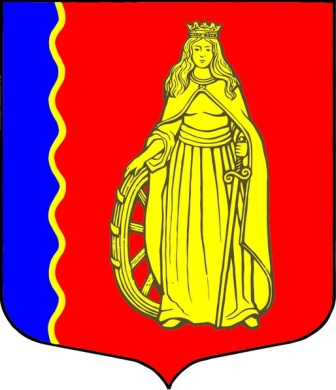 АКТУАЛИЗАЦИЯ ОБОСНОВАНИЯ СОЦИАЛЬНО-ЭКОНОМИЧЕСКОЙ ЦЕЛЕСООБРАЗНОСТИ ПРОВЕДЕНИЯ АДМИНИСТРАТИВНЫХ ПРЕОБРАЗОВАНИЙ В МУРИНСКОМ СЕЛЬСКОМ ПОСЕЛЕНИИ В СООТВЕТСТВИИ С ИЗМЕНЕНИЯМИ, ВНЕСЕННЫМИ В ФЕДЕРАЛЬНЫЙ ЗАКОН «ОБ ОБЩИХ ПРИНЦИПАХ ОРГАНИЗАЦИИ МЕСТНОГО САМОУПРАВЛЕНИЯ В РОССИЙСКОЙ ФЕДЕРАЦИИ»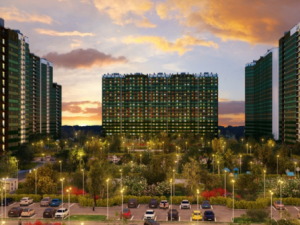 Мурино2018Содержание:1. Нормативно-правовые аспекты изменения статуса муниципального образования Муринское сельское поселение Всеволожского муниципального района Ленинградской области и типа (категории) населённого пункта поселок МуриноПоселения Российской Федерации подразделяются на городские (города и поселки) и сельские (села, станицы, деревни, хутора, кишлаки, аулы, стойбища, заимки и иные) поселения.           В соответствии с ФЗ–131 «Об общих принципах организации местного самоуправления в РФ» от 06.10.2003 г. сельским поселением именуется один или несколько объединенных общей территорией сельских населенных пунктов (поселков, сел, станиц, деревень, хуторов, кишлаков, аулов и других сельских населенных пунктов), в которых местное самоуправление осуществляется населением непосредственно и (или) через выборные и иные органы местного самоуправления. Городское поселение это город или поселок, в которых местное самоуправление осуществляется населением непосредственно и (или) через выборные и иные органы местного самоуправления. Законом Ленинградской области «Об административно-территориальном устройстве Ленинградской области и порядке его изменения» № 32-оз от 15.06.2010 г. установлены следующие критерии отнесения к тому или ному виду населенного пункта:деревня - населенный пункт преимущественно с одноэтажной застройкой с численностью населения до 300 человек;село - населенный пункт преимущественно с одноэтажной застройкой, имеющий объекты инфраструктуры торгового, бытового, культурного, медицинского и административного назначения, с численностью населения от 300 до 1000 человек;поселок - населенный пункт со смешанной застройкой, имеющий развитые объекты инфраструктуры торгового, бытового, медицинского, культурного, образовательного и административного назначения, с численностью населения от 1000 до 3000 человек;городской поселок (поселок городского типа) - населенный пункт со смешанной застройкой, имеющий развернутую сферу обслуживания и промышленное производство, с численностью населения от 3000 до 12000 человек;город - населенный пункт с численностью населения не менее 12000 человек, имеющий как капитальную, так и индивидуальную застройку различной этажности, здания общественного, производственного и иного назначения, развитую систему социальной инженерной и транспортной инфраструктуры, высокий уровень благоустройства территории и преимущественную занятость трудоспособного населения в промышленности.Главным критерием определения статуса муниципального образования является статус населенного пункта - деревни или поселка городского типа/города. То есть, наличие на территории муниципального образования города или поселка городского типа предполагает для данного муниципального образования статус городского поселения. Муринское сельское поселение образовано законом Ленинградской области от 10 марта 2004 года № 17-ОЗ «Об установлении границ и наделении соответствующим статусом муниципальных образований Всеволожский район и Выборгский район и муниципальных образований в их составе». Муниципальное образование наделено статусом сельского поселения, определён его административный центр – поселок Мурино.  Муниципальное образование «Муринское сельское поселение» Всеволожского муниципального района Ленинградской области расположено к северо-западу от территории города Санкт-Петербурга и граничит со следующими субъектами:· на севере — МО «Кузьмоловское городское поселение»;· на севере и северо-востоке — МО «Новодевяткинское сельское поселение»;· на востоке — МО «Всеволожский муниципальный район»;· на юге и западе — Санкт-Петербург;· на северо-западе — МО «Бугровское сельское поселение». В состав поселения входят 2 населённых пункта — поселок Мурино и деревня Лаврики. Муринское сельское поселение - одно из наименьших по площади муниципальных образований Ленинградской области.В настоящее время уровень развития территории Муринского сельского поселения определяется интенсивным развитием жилищного строительства. Территория муниципального образования составляет 2052 га. Состоит из двух населенных пунктов: п. Мурино и дер. Лаврики. На 500 га земель, выделенных под застройку, разработана и выдана градостроительная документация. В основном это бывшие поля сельскохозяйственного назначения, около 400 га, расположенные за метро Девяткино. На данных территориях производится комплексное освоение территории, т.е. наряду с жильем будут возводиться школы, детские дошкольные учреждения, торгово-развлекательные и спортивные комплексы.Столь интенсивное развитие Муринского сельского поселения связано с его географическим положением - непосредственным соседством с Санкт-Петербургом – крупным промышленным, торгово-транспортным, научным, культурным, туристическим центром. Кроме того, только на территории Муринского сельского поселения Ленинградской области расположена станция городского петербургского метрополитена «Девяткино», что является совершенно уникальным случаем.В соответствии со статьей 1 закона Ленинградской области от 15 июня 2010 года № 32-оз «Об административно-территориальном устройстве Ленинградской области и порядке его изменения» в настоящее время возникла необходимость исследования целесообразности изменения типа (категории) населённого пункта Мурино с поселка на город.Численность зарегистрированного населения муниципального образования по состоянию на 01.01.2018 г. составляет 24 938 человек. Демографическая ситуация в муниципальном образовании характеризуется активным увеличением численности жителей за счет ввода в строй новых многоэтажных жилых домов.  Рисунок 1 - Численность населения МО "Муринское сельское поселение", чел.Жилая застройка поселка Мурино представлена многоэтажными многоквартирными, малоэтажными многоквартирными жилыми домами и индивидуальными жилыми домами с участками. За последний год жилой фонд муниципального образования значительно увеличился за счет интенсивной застройки территории микрорайона Западный. По состоянию на 01.01.2018 г. жилой фонд на территории муниципального образования «Муринское сельское поселение» составляет 139 многоквартирных домов (МКД) общей площадью 3 млн. 104 тыс. кв. м. это 59 457 квартир, из них только за 2017 год введено в эксплуатацию 30 МКД (16 186 квартир) общей площадью 812 тыс. кв. м. В прошедшем году завершилось строительство домов в крупных кварталах таких как: ЖК «Эланд», ЖК «Мой город», ЖК «Новое Мурино», ЖК «Гринландия», введены в эксплуатацию последние секции ЖК «Ласточка». Появились новые дома в жилых кварталах - ЖК «Муринский посад», ЖК «Краски лета» и ЖК «Гринландия-2».В соответствии с утвержденными проектами планировок и их реализацией, характер застройки поселка Мурино меняется в сторону среднеэтажной и многоэтажной жилой застройки этажностью 8-16 этажей.Согласно разработанному генеральному плану муниципального образования «Муринское сельское поселение» Всеволожского муниципального района Ленинградской области, к 2020 году площадь жилого фонда должна была увеличиться до 812,8 тыс.кв.м., однако уже к 2018 году она превышена в четыре раза от данного значения. По прогнозам, к 2030 году площадь жилого фонда составит более 6200 тыс.кв.м. (табл. 1).Таблица 1 - Поэтажная структура жилого фондаОбщая площадь населенного пункта Мурино составляет 1354,62 га. Поселок расположен на границе с Санкт-Петербургом и представляет собой территорию с развивающейся производственной, общественно-деловой инфраструктурой с достаточно сбалансированной градообразующей базой и растущей численностью постоянного населения.По состоянию на 01.01.2018 на территории поселка Мурино располагаются крупные промышленные предприятия: ООО «Северная Компания» проектирование и монтаж газового оборудования, Домостроительный комбинат «Муринский» производство железобетонных изделий, ООО «Викона+» (производство стеклопакетов), ООО «Сквирел» производство керамической плитки, АО «НПО «Поиск» (разработка оборонных технологий), бетонный завод ЗАО «УНИСТО Петросталь».Таблица 2 - Промышленные предприятия, осуществляющие деятельность на территории МО «Муринское сельское поселение»В промышленной зоне поселка Мурино располагаются участки ряда компаний, которые используют (или планируют использовать) их как складские или логистические территории: к таким компаниям относятся ООО «Сампо», ООО «Скандинавия Плюс», ООО «Сквирел Строй», ООО «Вариант», ООО «ТСМ-Инвест», ООО «ГСК», ООО «ЗСПК», ООО «Прост», ООО «Промэкспо», ООО «Ювента».По состоянию на 01.01.2018 года социальная инфраструктура в муниципальном образовании существенно увеличилась, в том числе:введены в эксплуатацию детские сады – 22 ед. на 2250 мест.  Из них работают на 01.04.2018 г. – 14 на 1825 мест. Решение принимается еще по 8 - на 860 мест. Всего по генеральному плану предусмотрено строительство 53 детских учреждений. 
Следует отметить, что на территории поселения дополнительно работают - 10 частных детских садов, 17 семейных клубов и развивающих центров.введена в эксплуатацию и работает одна общеобразовательная школа на 1224 места, 01.09.2018 года будут функционировать - три на 3099 мест.  Всего по генплану планируется – 12 школ. на территории поселка Мурино работают три почтовых отделения: пос. Мурино, пр-т Авиаторов Балтики, 13 (мини – ОПС); пос. Мурино, Центральная, 46; пос. Мурино, Оборонная, 49; Планируется открытие еще одного почтового отделения на ул. Шоссе в Лаврики, 29Б в этом году. Остро стоит вопрос по почте и в микрорайоне «Западный». Надеюсь, что в текущем году здесь также удастся найти положительное решение по почтовому обеспечению.  Сегодня на территории муниципального образования размещены предприятия общественного питания и продуктовые магазины шаговой доступности, а также сетевые супермаркеты: «Лента», «Полушка», «Смайл», «Магнит», «Дикси», «Пятерочка», «Реалъ», «Спар», магазины детских товаров, цветочной продукции, строительных и хозяйственно-бытовых товаров, электрики, мебели, зоотоваров, аптеки и оптики.Работают на территории салоны красоты и парикмахерские, автошкола, фотостудии, страховые компании, ателье, действует прокат, предоставляются банковские услуги и др.В соответствии со статьей 5 Градостроительного кодекса РФ при осуществлении градостроительной деятельности должны учитываться особенности поселений, в том числе численность их населения, научно - производственная специализация указанных поселений, а также значение поселений в системе расселения населения (далее - система расселения) и административно-территориальном устройстве Российской Федерации.С 1 января 2015 года полномочия в области архитектуры и градостроительства исполняли профильные комитеты администрации Ленинградской области. Комитетом государственно-строительного надзора Ленинградской области за 2017 было выдано:20 продлений разрешений на строительство, из них 19 - на жилищное строительство, и 1- на складской комплекс (в промзоне);1 разрешение на строительство медицинского центра по адресу ул. шоссе в Лаврики 40-а;33 разрешения на ввод объекта в эксплуатацию, из них 33 разрешения на многоквартирные жилые дома;21 изменение в разрешения на строительство многоквартирных домов.Как уже отмечалось, в соответствии с областным законом Ленинградской области «Об административно-территориальном устройстве Ленинградской области и порядке его изменения» от 15.06.2010 № 32-оз (с изменениями на 29 декабря 2015 года) город - населенный пункт с численностью населения не менее 12000 человек, имеющий как капитальную, так и индивидуальную застройку различной этажности, здания общественного, производственного и иного назначения, развитую систему социальной инженерной и транспортной инфраструктуры, высокий уровень благоустройства территории и преимущественную занятость трудоспособного населения в промышленности.Численность населения муниципального образования «Муринское сельское поселение» Всеволожского муниципального района Ленинградской области по переписи населения 2010 года - 7 949 чел.По состоянию на 01.01.2018 года в муниципальном образовании зарегистрировано 24 938 человек, а фактически проживает примерно - 70 тыс. чел. Если сравнить количество зарегистрированных жителей в п. Мурино, можно увидеть большой прирост населения за последние три года. Расчетная численность по генеральному плану - около 150 тыс. человек.Таблица 3 – Перспективы развития Муринского сельского поселенияПо всем перечисленным показателям населенный пункт Мурино соответствует категории города, что обуславливает  необходимые юридические предпосылки для пересмотра  статуса муниципального образования Муринское сельское поселение и придания ему статуса городского поселения.23 марта 2016 года администрацией Муринского сельского поселения было инициировано голосование жителей поселения на официальном сайте муниципального образования в сети Интернет с целью выявления отношения населения к возможному изменению типа (категории) населённого пункта Мурино с отнесением его к типу (категории) города. Как видно из промежуточных результатов опроса, 83,5% проголосовавших положительно относятся к изменению типа (категории) населённого пункта Мурино с отнесением его к типу (категории) города. Результаты данного опроса юридической силы не имеют, а лишь отражают мнения большинства жителей об изменении категории населенного пункта Мурино и статуса муниципального образования.  Рисунок 2 - Данные опроса населения муниципального образования «Муринское сельское поселение» по вопросу изменения статуса муниципального образования Муринское сельское поселение Всеволожского муниципального района Ленинградской области и  типа (категории) населённого пункта поселок Мурино на город, чел. Необходимость скорейшего придания Муринскому  сельскому поселению статуса городского поселения в значительной мере продиктовано изменениями, вводимыми ФЗ-131  «Об общих принципах организации местного самоуправления в РФ» от 06.10.2003 по вопросам решаемыми городскими и сельскими поселениями.  В соответствии с положениями данного закона достижение целей и задач социально-экономического развития Муринского поселения в условиях статуса сельского поселения затрудняется в силу потенциального сокращения у муниципального образования собственных источников пополнения бюджета.В табл. 4 приведено бюджетно-финансовое обоснование наделения муниципального образования «Муринское сельское поселение» статусом городского поселения. Данные наглядно свидетельствуют, что источники пополнения бюджета Муринского сельского поселения  при сохранении текущего сельского статуса могут быть сокращены. В соответствии с Бюджетным кодексом РФ от 31 июля 1998 г. № 145-ФЗ (с последующими изменениями и дополнениями) с 01.01.2015 года в бюджеты сельских поселений РФ  налог на доходы физических лиц поступает в размере 2 % (ранее – 10%), а единый сельскохозяйственный налог – в размере 30 % (ранее – 50%) (табл. 4). Для того чтобы не допустить значительного резкого снижения собственных доходов бюджетов сельских поселений  Ленинградской области, областным законом «Об установлении единых нормативов отчислений в бюджеты сельских поселений Ленинградской области от налога на доходы физических лиц и единого сельскохозяйственного налога» от 22.12.2014 г. № 97-оз устанавливаются региональные нормативы отчислений в бюджеты сельских поселений Ленинградской области от налога на доходы физических лиц и единого сельскохозяйственного налога, составляющие 8% от налога на доходы физических лиц и 20 % от единого сельскохозяйственного налога. Таблица 4 – Бюджетно-финансовое обоснование наделения муниципального образования «Муринское сельское поселение» статусом городского поселения» Еще одним дополнительным аргументом наделения муниципального образования «Муринское сельское поселение» статусом городского поселения» являются изменения, вводимые ФЗ-131  «Об общих принципах организации местного самоуправления в РФ» от 06.10.2003 по вопросам решаемыми городскими и сельскими поселениями. В соответствии с ФЗ – 131 «Об общих принципах организации местного самоуправления в РФ» от 06.10.2003 с 1 января 2016 года существенно сокращается перечень вопросов местного значения, решаемых  в сельских поселениях. В связи с этим органы местного самоуправления сельских поселений Ленинградской области с 01.01.2016 г. уже не смогли эффективно решать насущные проблемы на территории муниципального образования. Так, например, сфера ЖКХ и инженерно-технической инфраструктуры вообще исключается из сферы ответственности органов местного самоуправления сельских поселений. Для того, чтобы нивелировать данную ситуацию областной законодатель принял закон от 19.10.2015 № 99-оз «О внесении изменения в статью 1 областного закона «Об отдельных вопросах местного значения сельских поселений Ленинградской области» (вступил в силу с 01.01.2016), который существенно расширяет вопросы местного значения сельских поселений Ленинградской области, вводимых с 1 января 2016 года  ФЗ-131. При этом из предметов местного значения сельских поселений Ленинградской области, в отличие от федерального законодательства, полностью исключены вопросы, регулирующие сферу экономики и финансов, в том числе: формирование и исполнение бюджета поселения, владение, пользование и распоряжение имуществом, находящимся в муниципальной собственности, создание условий для обеспечения жителей поселения услугами связи, общественного питания, торговли и бытового обслуживания, содействие в развитии сельскохозяйственного производства, создание условий для развития малого и среднего предпринимательства.В результате в Ленинградской области сложилась несколько парадоксальная ситуация: зону ответственности сельских поселений Ленинградской области областной закон от 19.10.2015 № 99-оз «О внесении изменения в статью 1 областного закона «Об отдельных вопросах местного значения сельских поселений Ленинградской области» в сфере ЖКХ, благоустройства территории, социальной политики существенно расширил по сравнению с ФЗ-131, но при этом полностью забрал все финансовые и экономические полномочия сельских поселений. При этом даже в этой неоднозначной ситуации по предметам местного значения сельских поселений Ленинградской области сохраняется риск нестабильности законодательства. Несмотря на введение областного закона от 19.10.2015 № 99-оз, изменившего по сравнению с федеральным списком, перечень вопросов местного значения сельских поселений, установленных 131-ФЗ, для сельских поселений Ленинградской области и, в частности для Муринского сельского поселения, ситуация может снова поменяться в случае отмены данного областного закона. Это может произойти из-за различных экономико-политических обстоятельств. Единственной гарантией получения и сохранения максимально возможно полного объема налоговых отчислений в бюджет поселения и всего перечня вопросов местного значения, необходимых для развития Муринского поселения, может быть наделение Муринского сельского поселения статусом городского. В табл. 5 приведено сравнение перечня вопросов местного значения городских  и сельских  поселений, регламентируемых  ФЗ – 131 «Об общих принципах организации местного самоуправления в РФ» от 06.10.2003, вступающих в силу  с 01.01. 2016 г.  (с изм. и доп., вступающими в силу с 06.03.2018 г.)   и вопросов местного значения сельских поселений в соответствии с областным законом от 19.10.2015 № 99-оз «О внесении изменения в статью 1 областного закона «Об отдельных вопросах местного значения сельских поселений Ленинградской области» (вступил в силу с 01.01.2016).Таблица 5 – Перечень вопросов местного значения городских  и сельских  поселений, регламентируемых  ФЗ – 131 «Об общих принципах организации местного самоуправления в РФ» от 06.10.2003 г., вступающих в силу  с 01.01. 2016 г. (с изм. и доп., вступающими в силу с 06.03.2018 г.) и вопросов местного значения сельских поселений в соответствии с областным законом от 19.10.2015 № 99-оз «О внесении изменения в статью 1 областного закона «Об отдельных вопросах местного значения сельских поселений Ленинградской области» (вступил в силу с 01.01.2016)2. Муринское сельское поселение Всеволожского муниципального района  в контексте городских поселений пригородных муниципальных районов Ленинградской областиПриграничное положение Муринского сельского поселения по отношению к Санкт-Петербургу обусловило интенсивное развитие жилищного строительства на его территории. В целом в составе аналитического доклада «Развитие пригородных территорий Ленинградской области», подготовленного ООО ИТП «Урбаника», Муринское сельское поселение занимает 2 место среди 22 пригородных муниципальных образований Санкт-Петербурга по объёмам запланированной многоэтажной жилой застройки (рисунок 3).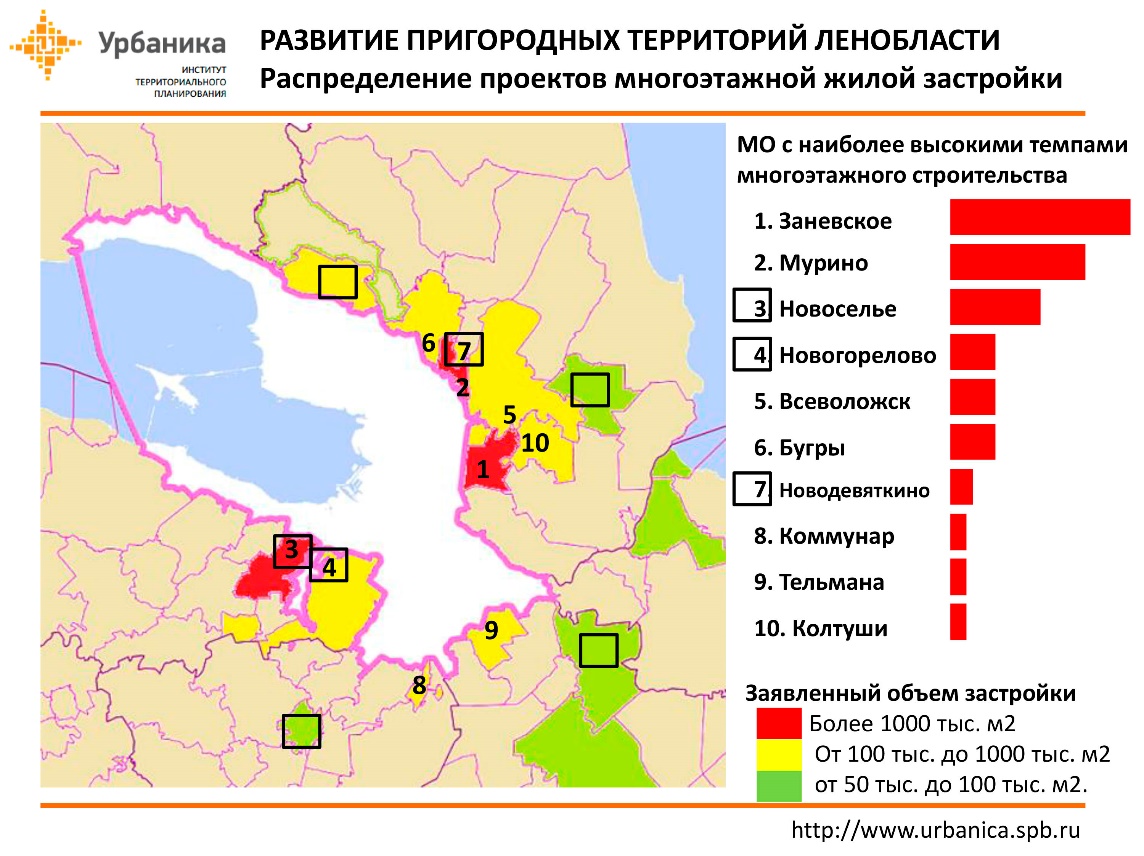 Рисунок 3 – Развитие пригородных территорий Ленинградской областиУвеличение численности населения, изменение пространственной структуры территории, развитие муниципальной экономики и увеличение доли собственных доходов в доходной части бюджета являются положительными тенденциями, создающими необходимость изменения административно-правового статуса поселения.Кроме того, основой экономики сельских поселений является сельскохозяйственный сектор, а с принятием генерального плана Муринского сельского поселения практически все земли выведены из сельскохозяйственного оборота с переводом в категорию земли населенных пунктов и земли промышленности. Таким образом, на территории муниципального образования отсутствует возможность развития сельского хозяйства, что является дополнительным основанием для изменения статуса на городское поселение. О данных предпосылках также свидетельствуют ключевые параметры социально-экономического развития Муринского сельского поселения. Помимо внутренних факторов развития поселения, для принятия взвешенного решения необходимо сопоставить основные параметры текущего социально-экономического положения Муринского сельского поселения и перспективы его развития с аналогичными показателями городских поселений Ленинградской области, расположенных в пригородной зоне Санкт-Петербурга, что позволит оценить степень соответствия муниципального образования статусу городского поселения.Таблица 6 – Численность постоянного населения в поселениях, отобранных для сравнения	Сравнение осуществлялось по следующим показателям, отражающим основные сферы муниципального хозяйства:Развитие объектов обслуживания населения и потребительского рынка.Инвестиции в основной капитал;Характеристика занятости населения;Показатели развития жилищного фонда; Показатели развития коммунальной сферы;Показатели развития местного бюджета; Социальная сфера	По числу объектов обслуживания населения повседневного использования уровень развития Муринского сельского поселения сопоставим с такими городскими поселениями, как Свердловское, Таицкое, Красноборское. Рисунок 4 – Число объектов обслуживанияРазвитие потребительского рынкаПо показателям развития потребительского рынка Муринское сельское поселение демонстрирует одну из самых высоких динамик развития, не смотря на то, что всё еще занимает предпоследние места в рейтингах по таким показателям, как общая торговая площадь в расчёте на душу населения и число мест в объектах общественного питания открытой сети. При этом, лидирующие позиции Заневского сельского поселения обусловлены расположением на его территории крупного торгового комплекса «МЕГА-ИКЕЯ», который является одним из наиболее крупных и популярных торговых центров среди жителей Санкт-Петербурга.ИнвестицииПо основным показателям инвестиционной привлекательности территории Муринское сельское поселение занимает средние позиции (по объёму накопленных инвестиций в абсолютном выражении, а также в расчёте на душу населения).Население и трудовой потенциалМуринское сельское поселение демонстрирует одну из самых активных динамик численности населения за последние годы, обогнав по показателю общей численности населения такие городские поселения, как Свердловское, Кузьмоловское, Таицкое, Большеижорское и другие.Рисунок 9 – Динамика численности населенияДля Муринского сельского поселения характерны процессы активной маятниковой миграции населения, что отражается в трудовом балансе. В том числе удельный вес занятых на территории поселения от общей численности населения составляет в пригородных городских поселениях от 6 % (Таицкое городское поселение) до 35 % (Свердловское городское поселение). Для Муринского сельского поселения данный показатель составляет 12 %. Данная специфика объясняется более широким набором мест приложения труда и максимально благоприятную транспортную доступность Санкт-Петербурга. 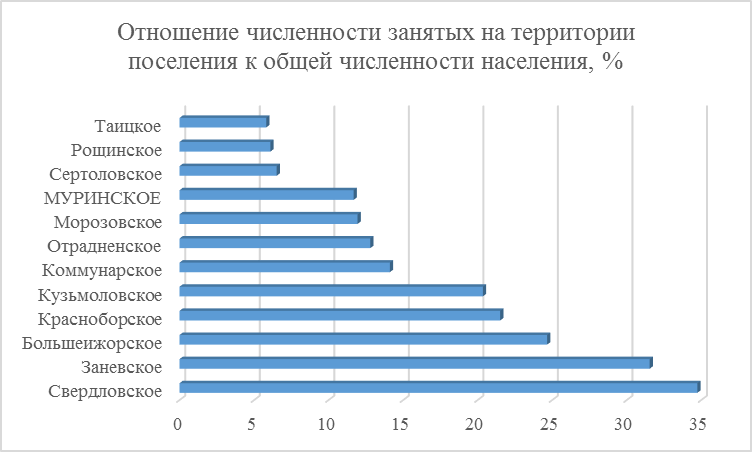 Рисунок 10 – Отношение численности занятых на территории поселения к общей численности населения, %Поселок Мурино – единственный населенный пункт в Ленинградской области, включенный в схему Санкт-Петербургского метрополитена. Эти факторы являются дополнительными основаниями для присвоения территории статуса городского поселения с возможностью создания высокого качества среды проживания и развития конкурентоспособного рынка труда городского типа.По соотношению среднего уровня заработной платы работников организаций Муринское сельское поселение не отстает от показателей городских поселений, демонстрируя средние значения. Тем не менее, здесь отмечается один из самых низких уровней заработной платы по виду деятельности «Обрабатывающие производства», по которому более низкие показатели только у двух пригородных городских поселений: Таицкого и Рощинского.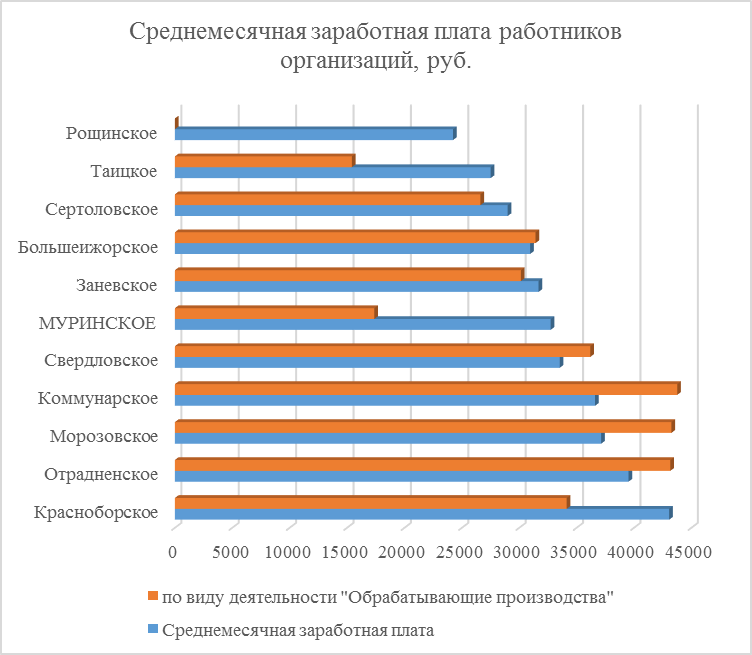 Рисунок 11 – Среднемесячная заработная плата работников организаций, руб.Жилищно-коммунальное хозяйство и развитие инфраструктурыПо показателям развития жилищного фонда Муринское сельское поселение уверенно вписывается в группу пригородных городских поселений Ленинградской области: 2 место по показателям общей площади жилых помещений в расчёте на душу населения и по показателям динамики объемов жилищного фонда и нового строительства за последние 5 лет.Рисунок 12 –  Показатели развития жилищного фонда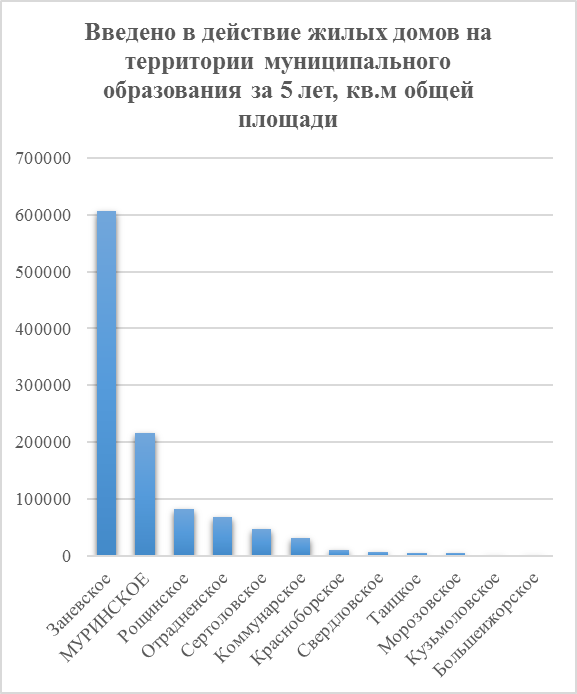 Рисунок 13 –  Введено в действие жилых домов на территории муниципального образования за 5 лет, кв.м. общей площадиПо показателям развития коммунальной сферы (объемы образования твердых бытовых отходов в год в расчёте на душу населения) Муринское сельское поселение занимает средние позиции среди пригородных поселений.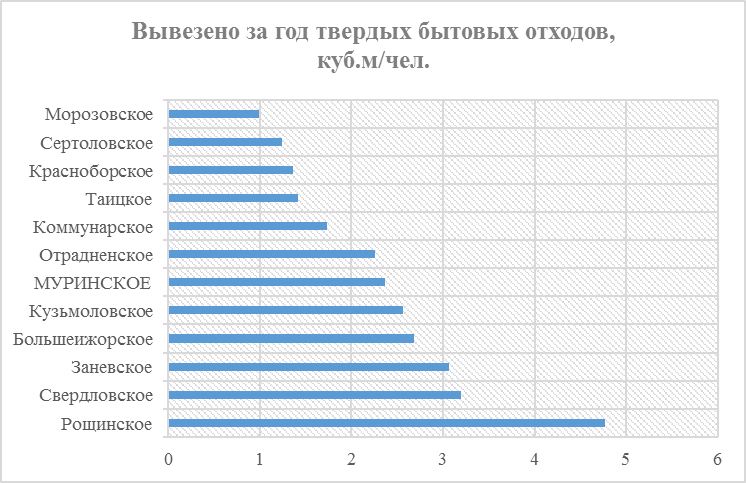 Рисунок 14 –  Вывезено за год твердых бытовых отходов, куб.м./чел.По характеристике развития автомобильных дорог местного значения в границах поселения Муринское сельское поселение занимает 4 место из 12 пригородных городских поселений по уровню плотности автомобильных дорог. При этом сохраняется невысокий показатель удельного веса автомобильных дорог с твёрдым покрытием (34 %), по данному показателю Муринское сельское поселение опережает только Красноборское городское поселение. Близкое значение показателя отмечается также у Рощинского городского поселения, обладающего большой территорией (54 %), у остальных городских поселений данный показатель в диапазоне 76 % - 100 %. Рисунок 15 – Характеристика автодорог общего пользования местного значения, находящихся в собственности муниципальных образованийМестный бюджетПо показателям бюджетной обеспеченность Муринское сельское поселение занимает лидирующие позиции среди пригородных городских поселений (3 место по темпам динамики роста доходной части бюджета и 4 место по объему собственных доходов местного бюджета в расчете на душу населения).Рисунок 16 – Сравнительная характеристика доходной части местного бюджета	Как видно на рис. 17 бюджет Муринского сельского поселения является одним из наиболее сбалансированных среди схожих по параметрам городских поселений, что говорит об эффективной бюджетной политике, реализуемой на территории поселения в рамках программно-целевого планирования.Рисунок 17 –  Динамика профицита/дефицита (-) местного бюджета, тыс. руб.На основе сравнительного анализа можно сделать вывод о том, что Муринское сельское поселение, как минимум, сопоставимо, а в большинстве случаев, опережает по ряду ключевых показателей социально-экономического развития схожие по параметрам городские поселения Ленинградской области. Показатели, по которым Муринское сельское поселение занимает более низкие позиции, относятся к тем сферам, динамика развития которых отстаёт от градостроительного развития Муринского сельского поселения и в ближайшие годы с учетом реализации генерального плана поселения ситуация изменится (это развитие учреждений обслуживания населения, автомобильных дорог), что делает его перевод в статус городского поселения обоснованным и целесообразным.3. SWOT-анализ перечня вопросов местного значения городских  и сельских  поселений в рамках ФЗ – 131 «Об общих принципах организации местного самоуправления в РФ» от 06.10.2003 (с изм. и доп., вступающими в силу с 06.03.2018 г.)  и вопросов местного значения сельских поселений в соответствии с областным законом от 19.10.2015 № 99-оз «О внесении изменения в статью 1 областного закона «Об отдельных вопросах местного значения сельских поселений Ленинградской области»Детальный анализ предметов местного значения поселений выполнен в рамках SWOT-анализа перечня вопросов местного значения городских и сельских  поселений, регламентируемых  ФЗ – 131 «Об общих принципах организации местного самоуправления в РФ» от 06.10.2003 (с изм. и доп., вступающими в силу с 06.03.2018 г.) и вопросов местного значения сельских поселений в соответствии с областным законом от 19.10.2015 № 99-оз «О внесении изменения в статью 1 областного закона «Об отдельных вопросах местного значения сельских поселений Ленинградской области» (вступил в силу с 01.01.2016), представленного в табл.7.Таблица 7 - SWOT-анализ перечня вопросов местного значения городских  и сельских  поселений в рамках ФЗ – 131 «Об общих принципах организации местного самоуправления в РФ» от 06.10.2003 (с изм. и доп., вступающими в силу с 06.03.2018 г.)  и вопросов местного значения сельских поселений в соответствии с областным законом от 19.10.2015 № 99-оз «О внесении изменения в статью 1 областного закона «Об отдельных вопросах местного значения сельских поселений Ленинградской области»4. Перспективы муниципального развития Муринского сельского поселения Всеволожского муниципального района Ленинградской области в условиях изменения его административного статусаБюджетные возможности и потенциал налогооблагаемой базы муниципального образования «Муринское сельское поселение»Финансово-бюджетная система Муринского сельского поселения характеризуется высоким уровнем бюджетной обеспеченности. Органы местного самоуправления имеют достаточный объем ресурсов для обеспечения нормальной жизнедеятельности населения, возможности прогнозирования и планирования. Общий объем доходов МО «Муринское сельское поселение», поступивших за  2017 год составил 346 211,486 тысяч рублей (104,3% от утвержденных показателей). Общий объем расходов МО «Муринское сельское поселение» на 2017 год составил 279 377,8 тысяч руб., при утвержденном плане 284 210,3 тыс. руб., что составляет 98,3%.Основными составляющими бюджета являются налоговые доходы, неналоговые доходы и безвозмездные поступления в бюджет.Источником налоговых поступлений в местный бюджет является налог на доходы физических лиц, налог на имущество физических лиц, земельный налог.Поступление в бюджет налоговых доходов в 2017 году составило: 174 592 500 руб., в  том числе:1) налог на доходы физических лиц - 48 064 000 руб.;2) налог на совокупный доход (сельхозналог) - 64 900 руб.;3) налоги на товары (работы, услуги) реализуемые на территории РФ (акцизы) - 492 000 руб.;4) налог на имущество физических лиц, зачисляемый в бюджеты поселений – 1 642 300 руб. (включает в себя налоги за приватизированные квартиры в многоквартирных домах и налоги за дома частного сектора).5) земельный налог - 124 329 300 руб.Учет полноты и своевременности перечисления налогов, согласно налоговому кодексу, ведет налоговая инспекция. Доля налоговых доходов за 2017 год составила 50,4 % от общего объема доходов.Поступление неналоговых доходов в 2017 году составило 169 564 000 руб.К неналоговым поступлениям относятся доходы от использования имущества, находящегося в муниципальной собственности (аренда имущества), доходы от компенсации затрат, доходы от продажи земельных участков и имущества, из них:доходы от сдачи в аренду имущества, находящегося в оперативном управлении, составили 4 207 400 руб.;2) штрафы, санкции, возмещение ущерба - 22 500 руб.;3) доходы от продажи земельных участков, государственная собственность на которые не разграничена и которые расположены в границах поселений, -  165 194 400 руб. Доля доходов от использования и продажи имущества составила 49% от общего объема доходов.Безвозмездные поступления в 2017 году составили 2 055 000 руб.Безвозмездные поступления включают: субвенции на осуществление первичного воинского учета, межбюджетные трансферты, передаваемые бюджетам для компенсации дополнительных расходов, возникших в результате решений, принятых органами власти другого уровня, в том числе:1) безвозмездные поступления от других бюджетов бюджетной системы Российской Федерации составили 1 606 000 руб.;2) субвенции бюджетам поселений на осуществление первичного воинского учета на территориях, где отсутствуют военные комиссариаты, - 448 300 руб.Доля поступлений от субсидий, субвенций и межбюджетных трансфертов составляет 6,0%. Таблица 8 -  Доходы бюджета муниципального образования «Муринское сельское поселение» за  2017 год В табл. 9 приведены данные, характеризующие риски наполнения  бюджета муниципального образования «Муринское сельское поселение» при сохранении текущего  статуса сельского поселения, а также при наделении его статусом городского поселения. Данные наглядно свидетельствуют, что при сохранении статуса сельского поселения  муниципальное образование при потенциальной отмене действующего в настоящий момент областного закона «Об установлении единых нормативов отчислений в бюджеты сельских поселений Ленинградской области от налога на доходы физических лиц и единого сельскохозяйственного налога» от 22.12.2014 № 97-оз, неизбежно столкнется с острым дефицитом бюджета и не сможет выполнять свои расходные обязательства. Таблица 9 - Риски наполнения бюджета муниципального образования «Муринское сельское поселение» при сохранении текущего  статуса сельского поселения и при наделении его статусом городского поселения Таким образом, очевидно, что при сохранении статуса сельского поселения сохраняется риск потенциальной отмены действующего в настоящий момент областного закона «Об установлении единых нормативов отчислений в бюджеты сельских поселений Ленинградской области от налога на доходы физических лиц и единого сельскохозяйственного налога» от 22.12.2014 № 97-оз, и возврата к нормативам отчислений, установленным для всех сельских поселений России Бюджетным кодексом РФ, потери бюджета Муринского поселения по состоянию на 01.01.2018 г. при этом составят 38451,2 тыс.руб.Можно выделить следующие возможности развития  налогооблагаемой базы и наполнения бюджета Муринского поселения в случае наделения его статусом городского поселения:Увеличение доходов бюджета в результате реализации крупномасштабных проектов по строительству жилых комплексов, торгово-развлекательных и иных комплексов;Сохранение на перспективу размеров процентных отчислений налоговых платежей  в бюджет поселения (в 2014 году НДФЛ 10%, в 2015 г. и далее согласно областному закону № 97-оз от 22.12.2014 – 8%,  при статусе городского поселения – 10%, единый сельскохозяйственный налог  в 2014 г – 50%, в 2015 г. и далее согласно областному закону № 97-оз от 22.12.2014 – 20%, при статусе городского поселения – 50 %);Увеличение фактически полученных доходов бюджета Муринского поселения, в настоящее время поступления по НДФЛ в бюджет муниципального образования «Муринское сельское поселение» составляют 48064,0 тыс.руб., при получении статуса городского поселения объемы данных поступлений как минимум сохранятся, а по сути будут увеличиваться в силу роста численности населения - поселения; Повышение в результате реализации инвестиционных проектов на территории муниципального образования  бюджетной обеспеченности поселения.Расходная часть бюджета поселения в 2017 году составила 279377,8 тыс. руб. Наибольший удельный вес в расходной части бюджета  составили расходы на ЖКХ и благоустройство - 65%.Таблица 10 - Расходы бюджета муниципального образования «Муринское сельское поселение» за  2017 год При сохранении текущего статуса сельского поселения сохраняется риск отмены областного закона от 19.10.2015 № 99-оз «О внесении изменения в статью 1 областного закона «Об отдельных вопросах местного значения сельских поселений Ленинградской области» в силу чего бюджет муниципального образования «Муринское сельское поселение» не сможет расходовать приведенные суммы по статьям расходов в силу двух обстоятельств. Во-первых, как уже отмечалось, источники пополнения бюджета Муринского сельского поселения в случае возврата к нормативам отчислений, установленным для всех сельских поселений России Бюджетным кодексом РФ, существенно сократятся, и муниципальное образование неизбежно столкнется с дефицитом бюджета. Во-вторых, согласно ФЗ-131 с правовой точки зрения муниципальное образование просто не сможет финансировать полномочия, которых оно лишится.Укрупнено можно выделить следующие риски и ограничения бюджетных возможностей и потенциала налогооблагаемой базы муниципального образования «Муринское сельское поселение»:Сокращение доходов бюджета поселения, т.к.  при сохранении статуса сельского поселения могут быть уменьшены размеры процентных отчислений налоговых платежей  в бюджет поселения в силу отмены областного закона от 19.10.2015 № 99-оз «О внесении изменения в статью 1 областного закона «Об отдельных вопросах местного значения сельских поселений Ленинградской области»;Сохраняется потенциальный риск отмены действия областного закона от 19.10.2015 № 99-оз «О внесении изменения в статью 1 областного закона «Об отдельных вопросах местного значения сельских поселений Ленинградской области» (вступил в силу с 01.01.2016), который несколько расширил предметы местного значения, решаемые сельскими поселениями Ленинградской области. В случае его отмены, сельские поселения столкнутся с бюджетные ограничения, связанные с развитием ЖКХ, благоустройством и социальными расходами, регламентируемые   статусом сельского поселения в соответствии с ФЗ-131 (будет отсутствовать правовая возможность в принципе тратить средства бюджета поселения на эти сферы);Углубление финансово-экономического кризиса, и, как следствие, сокращение налогооблагаемой базы (закрытие предприятий или снижение объемов их производства), падение доходов населения и доходов местного бюджета.5. Социальные последствия изменения статуса муниципального образования Муринское сельское поселение Всеволожского муниципального района Ленинградской области и  типа (категории) населённого пункта поселок Мурино»Изменение статуса поселения и категории населенного пункта помимо экономических последствий влекут за собой приобретение или утрату льгот, компенсаций, стимулирующих выплат,  изменение нормативов финансирования объектов социальной инфраструктуры, а также платежей за коммунальные услуги. Анализ социальных последствий предполагаемых изменений является необходимым условием обеспечения комплексного подхода к оценке перспектив изменения статуса Муринского сельского поселения и типа (категории) пос. Мурино.На 01.01.2018 г. в Муринском сельском поселении официально зарегистрировано 24938 человек, что составляет 6,5% от численности населения Всеволожского муниципального района. Большинство населения сконцентрировано в пос. Мурино. В связи с активным развитием жилищного строительства, обуславливающим увеличение численности населения в целом, и в том числе молодых семей, рождаемость превысила смертность в 10 раз (за 2017 год зарегистрировано 951 родившихся и 90 случаев смерти). Коэффициент естественного прироста населения составил 34,5 чел. на 1000 жителей, при том, что в Ленинградской области естественная убыль населения сменилась на естественный прирост населения только в 2012 г. и не превосходит 2 чел. на 1000 жителей. В соответствии с генеральным планом Муринского сельского поселения к 2020 г. численность населения составит около 50 000 чел.,  порядка 63-64% населения в соответствии с расчетами будет составлять население в трудоспособном возрасте и 15% - в возрасте моложе трудоспособного. Таким образом, прогнозируется возрастающая нагрузка на учреждения социального комплекса.Примечательно взаимное влияние  Муринского и Новодевяткинского сельских поселений в контексте использования социальной инфраструктуры. Если до 2015 г. Муринская амбулатория была перегружена из-за нехватки лечебно-профилактических учреждений в соседнем, Новодевяткинском сельском поселении, то после открытия Новодевяткинской поликлиники в 2015 г. нагрузка сократилась. До 2016 г. в Новодевяткинской СОШ училось значительное количество детей из Муринского сельского поселения. В 2016 г. в пос. Мурино открылась первая школа -  образовательное учреждение Муниципальное общеобразовательное бюджетное учреждение «Муниципальное общеобразовательное бюджетное учреждение "Средняя общеобразовательная школа "Муринский центр образования № 1"», объединенная с пятью дошкольными отделениями (одно из которых открылось в марте 2018 г.), что обеспечило преемственность воспитательного процесса. Введение указанных объектов, в свою очередь, снизило нагрузку на учреждения образования в  Новодевяткинском поселении. Территориальная близость поселений и общие вызовы, связанные с интенсивным развитием поселений предполагают в дальнейшем реализацию совместных программ и проектов.В целом, обеспеченность объектами социальной инфраструктуры в Муринском сельском поселении существенно ниже нормативной, а с учетом увеличения численности населения в поселении, уровень обеспеченности продолжает снижаться.Региональные нормативы градостроительного проектирования Ленинградской области устанавливают одинаковые нормативы для сельских населенных пунктов с численностью населения свыше 12000 человек на период до 2025 года, для сельских населенных пунктов, расположенных в зоне интенсивной урбанизации (зоне А), для городских населенных пунктов. Подробное описание различий городской и сельской местности с точки зрения Региональных нормативов градостроительного проектирования Ленинградской области изложены в Приложении 1.Однако для городского населенного пункта закреплен радиус обслуживания населения организациями обслуживания, размещаемыми в городском населенном пункте в зависимости от вида прилегающей жилой застройки, следует принимать в соответствии с таблицей 11.Таблица 11 –  Радиус обслуживания объектов социальной инфраструктуры (согласно региональным нормативам градостроительного проектирования Ленинградской области)Обеспечение деятельности систем здравоохранения, образования, социальной защиты населения является сферой ответственности районных, региональных и федеральных органов власти и не является предметом ведения городского или сельского поселения, поэтому изменение статуса Муринского сельского поселения и категории н.п. Мурино не изменит объем участия поселения в развитии указанных отраслей. 5.1. Тарифы на оплату жилищно-коммунальных услуг и содержание жильяВажнейшим вопросом исследования целесообразности изменения типа (категории) поселка Мурино, с отнесением его к типу (категории) города, с одновременным наделением муниципального образования «Муринское сельское поселение» статусом городского поселения является вопрос об изучении социальных последствий для местного населения. В связи с этим необходимо рассмотреть возможное изменение тарифов на оплату жилищно-коммунальных услуг и содержание жилья по следующим составляющим:содержание жилья;газоснабжение;водоснабжение и водоотведение; теплоснабжение;электроснабжение.Содержание жильяТарифы на содержание жилья определяются органами местного самоуправления (во время проведения открытого конкурса по выбору управляющей организации для МКД) и/или собственниками помещений на общем собрании собственников помещений многоквартирного дома, а, следовательно, данные тарифы не зависят от изменения статуса населенного пункта Мурино и соответственно наделением муниципального образования «Муринское сельское поселение» статусом городского поселения.ГазоснабжениеТарифы на газоснабжение устанавливаются едиными для населения Ленинградской области, а, следовательно, данные тарифы не зависят от изменения статуса населенного пункта Мурино и соответственно наделением муниципального образования «Муринское сельское поселение» статусом городского поселения.ООО «ЛОГазинвест» установлены следующие тарифы:Водоснабжение и водоотведениеВ соответствии с пунктом 33 Правил регулирования тарифов в сфере водоснабжения и водоотведения, утвержденных Постановлением Правительства РФ от 13 мая 2013 года № 406 «О государственном регулировании тарифов в сфере водоснабжения и водоотведения»: долгосрочные тарифы устанавливаются методом доходности инвестированного капитала и методом индексации на основе долгосрочных параметров регулирования тарифов. Указанные параметры не подлежат пересмотру в течение долгосрочного периода регулирования, за исключением случаев их пересмотра по следующим основаниям:вступившее в законную силу решение суда, предусматривающее необходимость пересмотра долгосрочных параметров регулирования тарифов;решение федерального органа регулирования тарифов, принятое по итогам рассмотрения разногласий или рассмотрения в досудебном порядке споров;решение федерального органа регулирования тарифов об отмене решения органа исполнительной власти субъекта РФ в области государственного регулирования тарифов (далее – региональный орган регулирования тарифов) об утверждении тарифов, принятое с нарушением законодательства Российской Федерации (предписания);решение регионального органа регулирования тарифов об отмене противоречащего законодательству Российской Федерации решения органа местного самоуправления об установлении тарифов.Комитет по тарифам и ценовой политике дополнительно разъясняет, что решение об установлении тарифов в сфере водоснабжения и водоотведения не имеет обратной силы.Таблица 12 - Установленные тарифы на горячее и холодное водоснабжение и водоотведение в Муринском сельском поселении на 2018 годВ связи с этим можно сделать вывод, что тарифы в сфере водоснабжения и водоотведения для жителей муниципального образования «Муринское сельское поселение» останутся неизменными при изменении типа (категории) населённого пункта Мурино, с отнесением его к типу (категории) города, с одновременным наделением муниципального образования «Муринское сельское поселение» статусом городского поселения. ТеплоснабжениеДействующие тарифы  на теплоснабжение представлены в таблице 13. Таблица 13 - Установленные тарифы на теплоснабжение в Муринском сельском поселении на 2018 годДанные тарифы не зависят от изменения статуса населенного пункта Мурино и соответственно наделением муниципального образования «Муринское сельское поселение» статусом городского поселения.ЭлектроснабжениеДействующие тарифы на электроэнергию в Ленинградской области утверждены Приказом комитета по тарифам и ценовой политике Ленинградской области от 27 декабря 2017 года № 657-п «Об установлении тарифов на электрическую энергию, поставляемую населению и приравненным к нему категориям потребителей Ленинградской области в 2018 году». Установленные тарифы для населения, проживающего в сельских и городских населенных пунктах области, представлены в табл. 14. Таблица 14 - Характеристика действующих тарифов на электроэнергию в Ленинградской области, установленных для населения, проживающего в сельских и городских населенных пунктахТаким образом, из табл. 14 видно, что при потенциальном изменении типа (категории) населённого пункта Мурино, с отнесением его к типу (категории) городов, с одновременным наделением муниципального образования «Муринское сельское поселение» статусом городского поселения тарифы на электроэнергию незначительно увеличатся (столбцы 3 и 7 таблицы). Также вырастут тарифы на электроэнергию для населения, проживающего в  домах, оборудованных газовыми плитами (2,3 и 6,7 столбцы таблицы идентичны).Таким образом, при изменении типа (категории) населённого пункта Мурино, с отнесением его к типу (категории) городов, с одновременным наделением муниципального образования «Муринское сельское поселение» статусом городского поселения изменятся тарифы на электроэнергию для населения и  не изменятся тарифы на:содержание жилья;газоснабжение;водоснабжение и водоотведение; теплоснабжение.5.2. Меры социальной поддержки населенияМеры социальной поддержки населения предусматривают определенные правовые льготы (т.е. преимущества, устанавливаемые законом в виде дополнительных прав по сравнению с другими гражданами или освобождения от определенных обязанностей) отдельным категориям граждан в т.ч.:Пожилые людиИнвалидыДети и семьи с детьмиПриемные семьиТакже на территории региона предоставляются меры социальной поддержки федеральным льготникам и другим категориям граждан, меры социальной поддержки по проезду в автомобильном транспорте и железнодорожном транспорте гражданам, не имеющим льгот, предоставляются субсидии на оплату жилого помещения и коммунальных услуг и денежные компенсации лицам, подвергшимся радиационному воздействию.При изменении статуса поселения все существующие  меры  поддержки населения останутся прежними, кроме тех, которые учитывают статус населенного пункта. Изменение статуса поселения не будет иметь значение для дер. Лаврики, но будет иметь последствия для населённого пункта Мурино при изменении его категории. В настоящее время педагогическим работникам, работающим и проживающим в сельской местности, и их иждивенцам из областного бюджета  предоставляется ежемесячная денежная компенсация (ЕДК) расходов по оплате жилого помещения, отопления и освещения. В 2018 г. размер ЕДК составил 1503,0 руб. (иждивенцам – 301,0 руб.). Размер определен областным законом об областном бюджете Ленинградской области.Ежемесячная денежная компенсация части расходов по оплате жилого помещения и коммунальных услуг, в том числе части расходов по оплате жилого помещения, понесенных нетрудоспособными членами семей, совместно с ними проживающими и находящимися на их иждивении предоставляется следующим специалистам, работающим и проживающим в сельской местности и поселках городского типа Ленинградской области:специалистам государственной ветеринарной службы;медицинским и фармацевтическим работникам организаций здравоохранения, находящимся в ведении Ленинградской области, и муниципальных организаций здравоохранения;социальным работникам, занятым в государственном и муниципальном секторах социального обслуживания, финансируемых за счет средств областного или местного бюджетов;специалистам учреждений культуры, финансируемых за счет средств областного или местного бюджетов.Размер ЕДК  определен областным законом об областном бюджете Ленинградской области (во Всеволожском муниципальном районе размер ЕДК составляет ветеранам труда - 774 руб., нетрудоспособным членам семей ветеранов труда, совместно с ними проживающим и находящимся на их иждивении – 213 руб.,  специалистам, проживающим и работающим в сельской местности и поселках городского типа (кроме педагогических работников) -  560 руб., не трудоспособным членам семей специалистов – 180 руб.).ЕДК сохраняется за специалистами, вышедшими на пенсию, при условии, если они проработали не менее 10 лет в сельской местности и продолжают проживать в сельской местности и поселках городского типа Ленинградской области. Следует учитывать, что если специалист имеет право на получение вышеназванных мер социальной поддержки и одновременно - на получение мер социальной поддержки по иному нормативному акту, они предоставляются только по одному из оснований.Таким образом, при изменении типа (категории) населённого пункта Мурино, с отнесением его к типу (категории) городов указанные категории граждан утратят право на получение ежемесячной денежной компенсации.Как отмечалось выше, субсидии, предоставление которых не связано со статусом населенного пункта будут сохранены, в частности, предоставление субсидий на оплату жилого помещения и коммунальных услуг гражданам, в состав в семьи которых входят трудоспособные граждане и (или) несовершеннолетние дети и (или) работающие пенсионеры для малоимущих семей.5.3. Условия труда женщинВ настоящее время для женщин, работающих в сельской местности предусмотрен ряд преференций, установленных Постановлением ВС РСФСР от 01.11.1990 № 298/3-1 (ред. от 24.08.1995г.) "О неотложных мерах по улучшению положения женщин, семьи, охраны материнства и детства на селе"), а именно:Продолжительность ежегодного основного отпуска составляет не менее 28 календарных дней;Предоставляется один дополнительный выходной день в месяц без сохранения заработной платы;Установлена 36-часовая рабочая неделя (при этом заработная плата выплачивается в том же размере, что и при полной продолжительности еженедельной работы (41 час));Предусмотрено пособие по месту работы матери, отца или опекуна по уходу за ребенком до достижения им возраста трех лет ежемесячно в размере минимальной заработной платы на первого ребенка с увеличением пособия на 50 процентов на каждого последующего;Повышенная на 30 процентов оплату труда женщин на работах, где по условиям труда рабочий день разделен на части (с перерывом более 2-х часов);Бесплатная выдача продуктов питания, производимых хозяйством (применительно к сельскохозяйственным предприятиям)  беременным женщинам и кормящим матерям. Статья 262. Трудового кодекса также предусматривает Дополнительные выходные дни лицам, осуществляющим уход за детьми-инвалидами, и женщинам, работающим в сельской местностиВ случае изменения типа (категории) населённого пункта Мурино, с отнесением его к типу (категории) городов указанные преференции будут утрачены.5.4. Меры социальной поддержки медицинских кадровОдной из эффективных мер привлечения квалифицированных кадров в сельскую местность является программа «Земский доктор».Программа действует с 2011 г. и практически ежегодно получает развитие. Если первоначально единовременная компенсационная выплата в размере одного миллиона рублей была предусмотрена для специалистов в возрасте до 35 лет, прибывшим на работу в сельский населенный пункт, то в дельнейшем возраст специалистов постепенно повышался, а к перечню населенных пунктов добавились рабочие поселки, а затем и городские поселки.Таким образом, в настоящее время в соответствии с Федеральным законом от 29.11.2010 г. № 326-ФЗ «Об обязательном медицинском страховании в Российской Федерации» на территории Ленинградской области единовременные компенсационные выплаты предоставляются медицинским работникам в возрасте до 50 лет, имеющим высшее образование, прибывшим в 2016 году на работу в сельский населенный пункт, либо рабочий поселок, либо поселок городского типа или переехавшим на работу в сельский населенный пункт, либо рабочий поселок, либо поселок городского типа из другого населенного пункта и заключившим с уполномоченным органом исполнительной власти субъекта Российской Федерации договор, в размере одного миллиона рублей на одного указанного медицинского работника.Также, в целях привлечения молодых специалистов из числа среднего медицинского персонала для работы в медицинских организациях, расположенных в сельской местности, в 2013 году постановлением Правительства Ленинградской области от 13.05.2013 года № 130 установлены единовременные компенсационные выплаты средним медицинским работникам в возрасте до 35 лет, прибывшим в 2013-2018 годах после окончания образовательного учреждения среднего профессионального образования на работу в сельский населенный пункт или переехавшим на работу в сельский населенный пункт из другого населенного пункта, в размере 345000 рублей (в том числе налог на доходы физических лиц) на каждого медицинского работника.Помимо этого, в соответствии с Постановлением Правительства РФ от 12 ноября 2002 г. № 813 «О продолжительности работы по совместительству в организациях здравоохранения медицинских работников, проживающих и работающих в сельской местности и в поселках городского типа»  статьей 350 Трудового кодекса Российской Федерации Правительство Российской Федерации продолжительность работы по совместительству в организациях здравоохранения медицинским работникам, проживающим и работающим в сельской местности и в поселках городского типа должна составлять  не более 8 часов в день и 39 часов в неделю.В случае изменения типа (категории) населённого пункта Мурино, с отнесением его к типу (категории) городов, учитывая, что подавляющее большинство учреждений здравоохранения будет сосредоточено в н.п. Мурино, медицинские кадры, вновь прибывшие  на работу, утратят право на получение указанных мер поддержки. На данный момент Муринская амбулатория полностью укомплектована и изменения не коснутся уже работающих специалистов, однако утрата стимулирующих выплат является существенным ограничивающим фактором с учетом прогнозируемого увеличения количества объектов здравоохранения, а значит потребности в привлечении новых  медицинских кадров.В соответствии с генеральным планом Муринского сельского поселения,  запланировано строительство следующих объектов здравоохранения, что предполагает привлечение значительного количества медицинских кадров.На период до 2020 года: - строительство 2-х врачебных амбулаторий - на территории пос. Мурино и дер. Лаврики - строительство стационарно-поликлинического комплекса в пос. Мурино на 200 коек (100 посещений);- организация скорой помощи на 3 автомашины в пос.;На период до 2030 года:- строительство станции скорой помощи на 2 автомашин.Однако, следует отметить, что на медицинские объекты не распространяется программа «Соцобъекты в обмен на налоги», а следовательно, строительство  новых учреждений будет осуществляться менее динамично, чем другие объекты социальной инфраструктуры, что дает возможность разработать дополнительные инструменты привлечения медицинских кадров на работу в поселение.5.5. Финансирование дошкольных и общеобразовательных учрежденийК 2030 г. в Муринском поселении только в Западном микрорайоне будет проживать 5970 детей, что требует создания социальной инфраструктуры в объемах, соответствующих  возрастающим потребностям населения. Отрасль образования в данном контексте является наиболее значимой.Рассмотрение проектов планировки на территории Муринского сельского поселения (пять самостоятельных участков) комитетом по архитектуре и градостроительству Ленинградской области позволило установить, что общая площадь жилого фонда на рассматриваемой территории завышена в 2,5-3 раза по отношению к реальным нормативам для организации оптимальной (комфортной) жилой среды, при этом обеспеченность местами в детских дошкольных учреждениях составляет 21% от нормативной, а обеспеченность местами в общеобразовательных школах составляет 19% от нормативной.В настоящее время существуют различия в нормативах финансового обеспечения образовательных организаций в зависимости от места расположения, что обуславливает необходимость рассмотрения этого вопроса при изменении статуса поселения и населенных пунктов в его составе. В соответствии с пунктом 3 статьи 8 Федерального закона от 29 декабря 2012 года № 273-ФЗ «Об образовании в Российской Федерации» обеспечение государственных гарантий реализации прав на получение общедоступного и бесплатного дошкольного образования в муниципальных дошкольных образовательных организация, общедоступного и бесплатного дошкольного, начального общего, основного общего, среднего общего образования в муниципальных общеобразовательных организациях, обеспечение дополнительного образования детей в муниципальных общеобразовательных организациях осуществляется посредством предоставления субвенций местным бюджетам, в соответствии с нормативами, определяемыми органами государственной власти субъектов Российской Федерации.Областным законом 87-оз от 22.12.2017 г. «О нормативах финансового обеспечения государственных гарантий реализации прав на получение общедоступного и бесплатного дошкольного, начального общего, основного общего, среднего общего образования и дополнительного образования в муниципальных образовательных организациях Ленинградской области на 2018 год» были установлены нормативы для дошкольных и общеобразовательных учреждений.Как следует из таблицы 15, изменений в финансировании дошкольных учреждений при изменении статуса поселения и категории н.п. Мурино не произойдет.Таблица 15 – Нормативы финансового обеспечения государственных гарантий реализации прав на получение общедоступного и бесплатного дошкольного образования в муниципальных дошкольных образовательных организациях, расположенных на территории ленинградской области, и в муниципальных общеобразовательных организациях, расположенных на территории ленинградской области, на 2018 год  (с 1 января 2018 г.), рублей в месяцОднако для общеобразовательных школ законом предусмотрены различные объемы финансирования для городской и сельской местности. Как следует из таблицы, финансирование на одного обучающегося в общеобразовательных классах выше в сельской местности, выше, чем в городской, а в рамках городской местности – поселки городского типа получают больший объем средств, чем города.Таблица 16 – Нормативы финансового обеспечения государственных гарантий реализации прав на получение общедоступного и бесплатного начального общего, основного общего, среднего общего образования и дополнительного образования детей в муниципальных общеобразовательных организациях, расположенных на территории ленинградской области, на 2018 год  (с 1 января 2018 года), руб. в месяц	Таким образом, при изменении категории  н.п. Мурино сократится объем финансирования общеобразовательных учреждений, что, однако, не повлияет на качество предоставляемых образовательных услуг, поскольку в сельской местности  школы несут расходы по организации подвозки детей, транспортные расходы для детей и учителей, благоустройству территории и пр. Федеральные государственные образовательные стандарты соблюдаются во всех учреждениях системы образования вне зависимости от места расположения и объемов финансирования.5.6. Предоставление земельных участков для индивидуального жилищного строительства В соответствии с областным законом от 14 октября 2008 года 105-оз «О бесплатном предоставлении отдельным категориям граждан земельных участков для индивидуального жилищного строительства на территории Ленинградской области» земельные участки для индивидуального жилищного строительства в границах населенных пунктов муниципальных образований, в которых предусмотрено индивидуальное жилищное строительство, бесплатно предоставляются не получавшим на территории Ленинградской области из земель, находящихся в государственной или муниципальной собственности, безвозмездно в собственность, пожизненное наследуемое владение или постоянное бессрочное пользование земельных участков для индивидуального жилищного строительства, личного подсобного хозяйства (с правом возведения жилого дома) или дачного строительства (с правом возведения жилого строения или жилого дома):гражданам Российской Федерации, состоящим на учете в органах местного самоуправления Ленинградской области в качестве нуждающихся в жилых помещениях, постоянно проживающим на территории Ленинградской области не менее пяти лет;гражданам Российской Федерации, имеющим трех и более детей, не достигших 18-летнего возраста;молодым специалистам, под которыми понимаются граждане Российской Федерации в возрасте не старше 35 лет;гражданам Российской Федерации, являющимся членами семей погибших Героев Российской Федерации;гражданам Российской Федерации, являющимся ветеранами боевых действий при условии постоянного проживания на территории Ленинградской области не менее пяти лет.Администрации МО «Муринское сельское поселение» осуществляет только  постановку граждан на учет в качестве нуждающихся в жилых помещениях. Имеющие право на предоставление земельного участка в случаях, предусмотренных действующим законодательством, подают заявление о предоставлении земельного участка в администрацию МО «Всеволожский муниципальный район».Закон  различает  минимальный и максимальный размеры земельных участков для индивидуального жилищного строительства Статья 3-1 (в ред. Закона Ленинградской области от 27.07.2015 г. № 81-оз)для сельских поселений:минимальный размер - 0,10 га,максимальный размер - 0,25 га;для городского округа Ленинградской области и городских поселений составляют:минимальный размер - 0,06 га,максимальный размер - 0,25 га.Однако, закон содержит указание, что «если правилами землепользования и застройки городского поселения, городского округа предусмотрен иной максимальный размер земельного участка, предоставляемого для индивидуального жилищного строительства, то применяется размер земельного участка, установленный правилами землепользования и застройки городского поселения, городского округа».В соответствии с Правилами землепользования и застройки Муринского сельского поселения максимальная площадь земельного участка составляет  0,25 га, а минимальный размер участка уже на данный момент составляет 600м2 или 0,06 га. Таким образом, при изменении статуса поселения и типа (категории) н.п. Мурино изменений в  реализации 105-оз не произойдет.5.7. Участие в государственных программах по развитию сельских территорийВ настоящее время на территории Ленинградской области реализуется федеральная целевая программа «Устойчивое развитие сельских территорий на 2014-2017 годы и на период до 2020 года», направленная на диверсификацию сельской экономики, становление благоприятной социальной среды и повышение уровня жизни сельского населения, закрепление на сельских территориях молодых семей, удовлетворение потребностей сельского населения, в том числе молодых семей и молодых специалистов, в благоустроенном жилье и пр.	Перечень сельских населенных пунктов, входящих в состав городских поселений Ленинградской области, на территории которых преобладает деятельность, связанная с производством и переработкой сельскохозяйственной продукции, для предоставления государственной поддержки в рамках реализации федеральной целевой программы «Устойчивое развитие сельских территорий на 2014-2017 годы и на период до 2020 года» не содержит населенных пунктов Муринского сельского поселения, а, следовательно, с переходом поселения в новый статус изменений не произойдет.Также необходимо отметить, что поселение утратит возможность привлечения молодых специалистов на село, закрепления их в сельском хозяйстве, в качестве меры социальной поддержки молодых работников агропромышленного комплекса Постановлением Правительства Ленинградской области от  18 июня  2013г. № 167  посредством ежегодной денежной выплаты в размере  91 954 рубля.Право на получение выплаты  имеет молодой специалист  – впервые заключивший трудовой договор с предприятием агропромышленного комплекса на неопределенный срок и приступивший к профессиональной деятельности по специальностям направлений агрономия, зоотехния инженерия, ветеринария.Установленная  выплата осуществляется ежегодно в течение трех лет , при условии продолжения молодым специалистом работы на предприятиях  агропромышленного комплекса Ленинградской области, куда он трудоустроился после окончания учебного заведения.Следует отметить, что сельскохозяйственная деятельность на территории пос. Мурино не ведется и отсутствие земель сельскохозяйственного назначения не предполагает ее возникновение в будущем. Поселок развивается как урбанизированная территория.5.8. Поддержка развития местного сообществаВ соответствии с постановлением Правительства Ленинградской области от 29 декабря 2012 года № 463 «О государственной программе Ленинградской области «Развитие сельского хозяйства Ленинградской области» сельским поселениям Ленинградской области предоставляется грантовая поддержка.Субсидии бюджетам сельских поселений Ленинградской области на грантовую поддержку местных инициатив граждан, проживающих в сельской местности осуществляются по следующим направлениям:а) создание и обустройство зон отдыха, спортивных и детских игровых площадок в сельской местности;б) сохранение и восстановление природных ландшафтов, историко-культурных памятников в сельской местности;в) поддержка национальных культурных традиций, народных промыслов и ремесел в сельской местности.Грант на реализацию одного проекта в одном сельском поселении предоставляется однократно в течение финансового года.Размер гранта составляет не более 60% от общей стоимости проекта, финансовое обеспечение оставшейся части стоимости проекта осуществляется за счет средств бюджета сельского поселения, а также обязательного вклада граждан и юридических лиц (индивидуальных предпринимателей).Таким образом, если  пос. Мурино будет переведен в категорию города, то в предметах ведения администрации сохранятся вопросы, соответствующие направлениям грантовой поддержки, но при этом будет утрачено право на получение указанной субсидии. Однако, увеличение бюджета поселения за счет приобретения нового статуса, позволит  разработать и внедрить программу поддержки общественных инициатив на конкурсной основе, охватывающей  и молодежную политику и актуальную для поселения тематику семейного досуга.Альтернативным инструментом получения регионального финансирования для решения проблем населения и активизации гражданского общества является развитие на территории поселения иных форм местного самоуправления.Муринское сельское поселение с 2015 г. участвует  в реализации подпрограммы «Создание условий для эффективного выполнения органами местного самоуправления своих полномочий» государственной программы Ленинградской области «Устойчивое общественное развитие в Ленинградской области».В рамках развития форм по участию населения Ленинградской области в осуществлении местного самоуправления в 2018 году принят областной закон «О содействии участию населения в осуществлении местного самоуправления в иных формах на территориях административных центров муниципальных образований Ленинградской области». Закон направлен на содействие участия населения муниципальных образований Ленинградской области в осуществлении местного самоуправления путем избрания инициативных комиссий. Деятельность инициативных комиссий, их полномочия направлены на выбор приоритетных проектов на основе инициативных предложений населения административного центра, на взаимодействие с органами местного самоуправления муниципального образования по подготовке проектов, осуществлению контроля за их реализацией. В поселке Мурино по совокупности экономических, социальных и инфраструктурных  характеристик инструменты поддержки иных форм местного самоуправления могут быть достаточно востребованы. Многоквартирные дома, превалирующие на территории пос. Мурино диктуют необходимость формирования инициативных комиссий, развития территориального общественного самоуправления. Высокая актуальность этой задачи обусловлена значительным объемом проблем, встающих перед жильцами вновь заселенных домов (дефекты или отсутствие надлежащей инфраструктуры и пр.). Инициативные предложения инициативных комиссий включаются в муниципальную программу муниципального образования, что является важным инструментом участия населения в развитии Муринского поселения. Приложение 1. Сравнительная оценка градостроительных параметров развития Муринского сельского поселения с нормативнымиДействующими Региональными нормативами градостроительного проектирования Ленинградской области (утвержденными постановлением Правительства Ленинградской области от 22 марта 2012 г. № 83 с изменениями от 27.07.2015) территория Муринского сельского поселения отнесена в системе расселения Ленинградской области по интенсивности урбанизации к зоне А - зона интенсивной урбанизации, совпадающей с зоной мегаполиса. Кроме того, в соответствии с пунктами 2.3.43, 3.5.141, 3.5.87 Региональных нормативов при планируемом показателе численности населения сельского населенного пункта в сельских и городских поселениях на расчетный срок, установленный генеральным планом поселения, более 12000 человек основные расчетные параметры принимаются в соответствии с нормами, установленными для городских населенных пунктов, в том числе:нормативы развития объектов обслуживания населения практически всех видов соответствуют нормативам для городских поселений (кроме учреждений культуры);основные расчетные параметры уличной сети принимаются в соответствии с нормативами для городских поселений.С учетом особенностей Муринского сельского поселения в системе расселения Ленинградской области Региональными нормативами градостроительного проектирования Ленинградской области сохраняются различные требования к развитию городских поселений и Муринского сельского поселения только применительно к:параметрам расчета развития системы водоснабжения и водоотведения;различия в предельных параметрах развития жилищного фонда для городских и сельских поселений. Тем не менее, для территории Муринского сельского поселения в настоящее время постановлениями Правительства Ленинградской области для отдельных территорий изменены предельные показатели этажности в жилых и общественно-деловых зонах (постановлениями Правительства Ленинградской области от 24.04.2013 № 119, от 29.05.2014 № 196 и от 11.07.2014 № 299) с предельными показателями этажности в жилых зонах до 18-25 этажей. Также генеральным планом поселения приняты параметры развития систем водоснабжения и водоотведения в соответствии с нормами, установленными для городских поселений.В настоящее время на территории Муринского сельского поселения утверждена градостроительная документация и правила землепользования и застройки территории, определяющие основные параметры градостроительного развития территории:Генеральный план муниципального образования "Муринское сельское поселение" Всеволожского муниципального района Ленинградской области, утв. Решением Совета депутатов муниципального образования "Муринское сельское поселение" Всеволожского муниципального района Ленинградской области от 26.09.2013 №32 (с изменениями, утвержденными решением Совета депутатов муниципального образования «Муринское сельское поселение» Всеволожского муниципального района Ленинградской области от 28.04.2014 №18; постановлением Правительства Ленинградской области от 30.12.2015 №533);Правила землепользования и застройки, утвержденные Решением Совета депутатов муниципального образования "Муринское сельское поселение" Всеволожского муниципального района Ленинградской области от 28.04.2014 №19.С учетом действующего генерального плана Муринского сельского поселения (с изменениями), нормативные показатели развития территории соответствуют нормативам для городских поселений. Практически по всем основным планируемым параметрам градостроительного развития на расчетный срок в соответствии с документами территориального планирования Муринского сельского поселения территория отвечает требованиям нормативных показателей городского поселения, что соответствует требованиям Региональных нормативов градостроительного проектирования Ленинградской области. В то же время, по отдельным параметрам потребуется внесение изменений в документы территориального планирования, которыми предусмотрен недостаточный уровень развития объектов социальной инфраструктуры и объектов торговли.Таким образом, с учетом специфики градостроительного развития, можно сделать вывод о необходимости приведения в соответствие статуса территории Муринского сельского поселения реально сложившейся градостроительной ситуации и решениям, принятым в генеральном плане поселения с присвоением муниципальному образованию статуса городского поселения.Таблица 1 - Оценка градостроительных параметров развития Муринского сельского поселения с учетом с Региональных нормативов градостроительного проектирования Ленинградской области и генеральным планом Муринского сельского поселения№
п/пНаименование 
жилого фондаОбщая площадь жилого фондаОбщая площадь жилого фондаОбщая площадь жилого фондаОбщая площадь жилого фондаОбщая площадь жилого фондаОбщая площадь жилого фонда№
п/пНаименование 
жилого фондаИсходный год (2010 г.)Исходный год (2010 г.)2020 г.2020 г.2030 г.2030 г.№
п/пНаименование 
жилого фондатыс. м2%тыс. м2%тыс. м2%Жилой фонд, всего280,351003140,41006280,8100в том числе:1малоэтажный (до 3 этажей)95,6534,199,83,18225,83,62среднеэтажный (от 4 до 8 этажей)54,919,658,21,8681,31,33многоэтажный (от 9 этажей)129,846,32982,494,965973,795,1№ п/пНаименование предприятияВид деятельности1ООО «Сампо Дом»Деревообрабатывающее производство2ООО «Сампо»Деревообрабатывающее производство3ООО «ПСФ Строитель»Тепловая изоляция труб, выпуск ПЭ труб и оболочек4ООО «ЭМЧИ»Изготовление и монтаж загородных домов5 ЗАО «ГТ МОРССТРОЙ»Производство подводных и надводных сооружений6ООО «НОРДКОМПАНИ»Строительство котельных блок-модулей, теплотрасс, газопроводов7ФГУП  « НИИ ПОИСК»Оборонная промышленность8ООО «Рембыттехника»Производство металлических заграждений9ООО «ГСК»Строительство10ООО «ТСМ-Инвест»Производство напольных покрытий11ООО «Миск»Строительство12ЗАО «Стройснаб»строительство13ЗАО «ЦДС»Строительство14ООО «Бонава»Строительство15ООО «Читос»Строительство16ООО «Росмат»Производство плинтусов17ООО «МК МЕДВЕЖИЙ»Мясоперерабатывающая промышленность18ООО «Анталина»Производство металлоконструкций19ЗАО «УНИСТО Петросталь»бетонный завод, строительство20ООО «Аспект»Строительство21ООО «Тин Групп»Строительство22ООО «Сэтл Сити»Строительство23ООО «Арсенал»Строительство24ООО «Петрострой»Строительство25ООО «Инвест Капитал»Строительство№ п/пПоказателиНа 01.01.2016На 01.01.2017На 01.01.2018Перспек-тива до 2020 г.Перспек-тива до 2030 г. Градостроительный прогноз (за пределами расчетного срока)1Численность жителей, тыс. чел.1385620 62524 93835000-5000060000150 0002Объем жилищного строительства, тыс. кв.м.1424,12328,43140,43940,46280,8н/д3Объекты социальной инфраструктуры (ДОУ, школы, амбулатории)7 (6ДОУ, 1  амб.)10(1 шк., 8 ДОУ, 1  амб.)13(1 шк., 11 ДОУ, 1  амб.)3.1Объекты здравоохранения:3.1.1Амбулаторно-поликлинические учреждения, ед.11133.1.1.2Врачебные амбулатории11123.1.1.3Стационарно-поликлинический комплекс на 200 коек----13.1.2Амбулаторно-поликлинические учреждения, посещений в смену--1003.2Объекты образования:3.2.1Школы, ед.1133.2.2Школы, число мест1224122430993.2.3Детские сады, ед.68113 + встроено-пристроенные ДОУ2 + встроено-пристроенные ДОУ26 встроено-пристроенных ДОУ3.2.4Детские сады, число мест685103514753900НалогиПоступление налоговых платежей в бюджет Муринского сельское поселения 2014 год, %Поступление налоговых платежей в бюджет Муринского сельского поселения с 2015 года и далее в соответствии с Бюджетным кодексом РФ, %Поступление налоговых платежей в бюджет Муринского сельского поселения с 2015 года и далее в соответствии с областным законом № 97-оз от 22.12.2014, %городское поселениеЗемельный налог100100100100Налог на имущество физических лиц100100100100Налог на доходы физических лиц102810Единый сельскохозяйственный налог50302050Сельское поселениеСельское поселениеГородское поселениеВ соответствии с ч. 3 ст. 14 Федерального закона от 06.10.2003 № 131-ФЗ «Об общих принципах организации местного самоуправления в Российской Федерации» (с изм. и доп., вступающими в силу с 06.03.2018 г.)В соответствии с областным законом от 19.10.2015 № 99-оз «О внесении изменения в статью 1 областного закона «Об отдельных вопросах местного значения сельских поселений Ленинградской области» (вступил в силу с 01.01.2016)В соответствии с ч. 1 ст. 14 Федерального закона от 06.10.2003 № 131-ФЗ «Об общих принципах организации местного самоуправления в Российской Федерации» 
(с изм. и доп., вступающими в силу с 06.03.2018 г.)Культура и библиотечное обслуживаниеКультура и библиотечное обслуживаниеКультура и библиотечное обслуживаниесоздание условий для организации досуга и обеспечения жителей поселения услугами организаций культуры;формирование архивных фондов поселениясоздание условий для реализации мер, направленных на укрепление межнационального и межконфессионального согласия, сохранение и развитие языков и культуры народов Российской Федерации, проживающих на территории поселения, социальную и культурную адаптацию мигрантов, профилактику межнациональных (межэтнических) конфликтов;организация библиотечного обслуживания населения, комплектование и обеспечение сохранности библиотечных фондов библиотек поселения;сохранение, использование и популяризация объектов культурного наследия (памятников истории и культуры), находящихся в собственности поселения, охрана объектов культурного наследия (памятников истории и культуры) местного (муниципального) значения, расположенных на территории поселения;создание условий для развития местного традиционного народного художественного творчества, участие в сохранении, возрождении и развитии народных художественных промыслов в поселении;организация библиотечного обслуживания населения, комплектование и обеспечение сохранности библиотечных фондов библиотек поселения;создание условий для организации досуга и обеспечения жителей поселения услугами организаций культуры;сохранение, использование и популяризация объектов культурного наследия (памятников истории и культуры), находящихся в собственности поселения, охрана объектов культурного наследия (памятников истории и культуры) местного (муниципального) значения, расположенных на территории поселения;создание условий для развития местного традиционного народного художественного творчества, участие в сохранении, возрождении и развитии народных художественных промыслов в поселенииформирование архивных фондов поселениясоздание условий для реализации мер, направленных на укрепление межнационального и межконфессионального согласия, сохранение и развитие языков и культуры народов Российской Федерации, проживающих на территории поселения, социальную и культурную адаптацию мигрантов, профилактику межнациональных (межэтнических) конфликтовФизическая культура и спортФизическая культура и спортФизическая культура и спортобеспечение условий для развития на территории поселения физической культуры, школьного спорта и массового спорта, организация проведения официальных физкультурно-оздоровительных и спортивных мероприятий поселенияобеспечение условий для развития на территории поселения физической культуры, школьного спорта и массового спорта, организация проведения официальных физкультурно-оздоровительных и спортивных мероприятий поселенияМолодежная политикаМолодежная политикаМолодежная политикаорганизация и осуществление мероприятий по работе с детьми и молодежью в поселенииорганизация и осуществление мероприятий по работе с детьми и молодежью в поселенииБезопасность, ГО и ЧСБезопасность, ГО и ЧСБезопасность, ГО и ЧСобеспечение первичных мер пожарной безопасности в границах населенных пунктов поселения;оказание поддержки гражданам и их объединениям, участвующим в охране общественного порядка, создание условий для деятельности народных дружин;участие в профилактике терроризма и экстремизма, а также в минимизации и (или) ликвидации последствий проявлений терроризма и экстремизма в границах поселения;участие в предупреждении и ликвидации последствий чрезвычайных ситуаций в границах поселения;создание, содержание и организация деятельности аварийно- спасательных служб и (или) аварийно-спасательных формирований на территории поселения;осуществление мероприятий по обеспечению безопасности людей на водных объектах, охране их жизни и здоровья;создание, развитие и обеспечение охраны лечебно-оздоровительных местностей и курортов местного значения на территории поселения, а также осуществление муниципального контроля в области использования и охраны особо охраняемых природных территорий местного значения;предоставление помещения для работы на обслуживаемом административном участке поселения сотруднику, замещающему должность участкового уполномоченного полиции;оказание поддержки социально ориентированным некоммерческим организациям в пределах полномочий, установленных статьями 31.1 и 31.3 Федерального закона от 12 января 1996 года № 7-ФЗ «О некоммерческих организациях»;осуществление мер по противодействию коррупции в границах поселения;использование, охрана, защита, воспроизводство городских лесов, лесов особо охраняемых природных территорий, расположенных в границах населенных пунктов поселения;участие в профилактике терроризма и экстремизма, а также в минимизации и (или) ликвидации последствий проявлений терроризма и экстремизма в границах поселения;оказание поддержки гражданам и их объединениям, участвующим в охране общественного порядка, создание условий для деятельности народных дружин;предоставление помещения для работы на обслуживаемом административном участке поселения сотруднику, замещающему должность участкового уполномоченного полиции;осуществление мер по противодействию коррупции в границах поселения;организация и осуществление мероприятий по территориальной обороне и гражданской обороне, защите населения и территории поселения от чрезвычайных ситуаций природного и техногенного характера;создание, содержание и организация деятельности аварийно-спасательных служб и (или) аварийно-спасательных формирований на территории поселения;осуществление мероприятий по обеспечению безопасности людей на водных объектах, охране их жизни и здоровья;создание, развитие и обеспечение охраны лечебно-оздоровительных местностей и курортов местного значения на территории поселения, а также осуществление муниципального контроля в области использования и охраны особо охраняемых природных территорий местного значенияучастие в предупреждении и ликвидации последствий чрезвычайных ситуаций в границах поселения;обеспечение первичных мер пожарной безопасности в границах населенных пунктов поселенияоказание поддержки социально ориентированным некоммерческим организациям в пределах полномочий, установленных статьями 31.1 и 31.3 Федерального закона от 12 января 1996 года № 7-ФЗ "О некоммерческих организациях"Ритуальные услугиРитуальные услугиРитуальные услугиНеторганизация ритуальных услуг и содержание мест захороненияорганизация ритуальных услуг и содержание мест захороненияЖКХ и инженерно-техническая инфраструктураЖКХ и инженерно-техническая инфраструктураЖКХ и инженерно-техническая инфраструктураНеторганизация в границах поселения электро-, тепло-, газо- и водоснабжения населения, водоотведения, снабжения населения топливом в пределах полномочий, установленных законодательством Российской Федерации;дорожная деятельность в отношении автомобильных дорог местного значения в границах населенных пунктов поселения и обеспечение безопасности дорожного движения на них, включая создание и обеспечение функционирования парковок (парковочных мест), осуществление муниципального контроля за сохранностью автомобильных дорог местного значения в границах населенных пунктов поселения, а также осуществление иных полномочий в области использования автомобильных дорог и осуществления дорожной деятельности в соответствии с законодательством Российской Федерации;обеспечение проживающих в поселении и нуждающихся в жилых помещениях малоимущих граждан жилыми помещениями, организация строительства и содержания муниципального жилищного фонда, создание условий для жилищного строительства, осуществление муниципального жилищного контроля, а также иных полномочий органов местного самоуправления в соответствии с жилищным законодательством;создание условий для предоставления транспортных услуг населению и организация транспортного обслуживания населения в границах поселения;организация в границах поселения электро-, тепло-, газо- и водоснабжения населения, водоотведения, снабжения населения топливом в пределах полномочий, установленных законодательством Российской Федерации; осуществление в ценовых зонах теплоснабжения муниципального контроля за выполнением единой теплоснабжающей организацией мероприятий по строительству, реконструкции и (или) модернизации объектов теплоснабжения, необходимых для развития, повышения надежности и энергетической эффективности системы теплоснабжения и определенных для нее в схеме теплоснабжения в пределах полномочий, установленных Федеральным законом "О теплоснабжении";дорожная деятельность в отношении автомобильных дорог местного значения в границах населенных пунктов поселения и обеспечение безопасности дорожного движения на них, включая создание и обеспечение функционирования парковок (парковочных мест), осуществление муниципального контроля за сохранностью автомобильных дорог местного значения в границах населенных пунктов поселения, а также осуществление иных полномочий в области использования автомобильных дорог и осуществления дорожной деятельности в соответствии с законодательством Российской Федерации; обеспечение проживающих в поселении и нуждающихся в жилых помещениях малоимущих граждан жилыми помещениями, организация строительства и содержания муниципального жилищного фонда, создание условий для жилищного строительства, осуществление муниципального жилищного контроля, а также иных полномочий органов местного самоуправления в соответствии с жилищным законодательством;создание условий для предоставления транспортных услуг населению и организация транспортного обслуживания населения в границах поселенияБлагоустройствоБлагоустройствоБлагоустройствоутверждение правил благоустройства территории поселения, осуществление контроля за их соблюдением, организация благоустройства территории поселения в соответствии с указанными правилами;присвоение адресов объектам адресации, изменение, аннулирование адресов, присвоение наименований элементам улично-дорожной сети (за исключением автомобильных дорог федерального значения, автомобильных дорог регионального или межмуниципального значения, местного значения муниципального района), наименований элементам планировочной структуры в границах поселения, изменение, аннулирование таких наименований, размещение информации в государственном адресном реестре.создание условий для массового отдыха жителей поселения и организация обустройства мест массового отдыха населения, включая обеспечение свободного доступа граждан к водным объектам общего пользования и их береговым полосам;участие в организации деятельности по сбору (в том числе раздельному сбору) и транспортированию твердых коммунальных отходов;резервирование земель и изъятие земельных участков в границах поселения для муниципальных нужд, осуществление муниципального земельного контроля в границах поселения, осуществление в случаях, предусмотренных Градостроительным кодексом Российской Федерации, осмотров зданий, сооружений и выдача рекомендаций об устранении выявленных в ходе таких осмотров нарушений;осуществление в пределах, установленных водным законодательством Российской Федерации, полномочий собственника водных объектов, информирование населения об ограничениях их использования;осуществление муниципального лесного контроля;обеспечение выполнения работ, необходимых для создания искусственных земельных участков для нужд поселения, проведение открытого аукциона на право заключить договор о создании искусственного земельного участка в соответствии с федеральным законом;участие в соответствии с Федеральным законом от 24 июля 2007 года № 221-ФЗ "О государственном кадастре недвижимости" в выполнении комплексных кадастровых работ.утверждение правил благоустройства территории поселения, осуществление контроля за их соблюдением, организация благоустройства территории поселения в соответствии с указанными правилами, а также организация использования, охраны, защиты, воспроизводства городских лесов, лесов особо охраняемых природных территорий, расположенных в границах населенных пунктов поселения;участие в организации деятельности по сбору (в том числе раздельному сбору) и транспортированию твердых коммунальных отходов;утверждение генеральных планов поселения, правил землепользования и застройки, утверждение подготовленной на основе генеральных планов поселения документации по планировке территории, выдача разрешений на строительство (за исключением случаев, предусмотренных Градостроительным кодексом Российской Федерации, иными федеральными законами), разрешений на ввод объектов в эксплуатацию при осуществлении строительства, реконструкции объектов капитального строительства, расположенных на территории поселения, утверждение местных нормативов градостроительного проектирования поселений, резервирование земель и изъятие земельных участков в границах поселения для муниципальных нужд, осуществление муниципального земельного контроля в границах поселения, осуществление в случаях, предусмотренных Градостроительным кодексом Российской Федерации, осмотров зданий, сооружений и выдача рекомендаций об устранении выявленных в ходе таких осмотров нарушений;присвоение адресов объектам адресации, изменение, аннулирование адресов, присвоение наименований элементам улично-дорожной сети (за исключением автомобильных дорог федерального значения, автомобильных дорог регионального или межмуниципального значения, местного значения муниципального района), наименований элементам планировочной структуры в границах поселения, изменение, аннулирование таких наименований, размещение информации в государственном адресном реестре;участие в соответствии с Федеральным законом от 24 июля 2007 года № 221-ФЗ "О государственном кадастре недвижимости" в выполнении комплексных кадастровых работ.осуществление в пределах, установленных водным законодательством Российской Федерации, полномочий собственника водных объектов, информирование населения об ограничениях их использования; создание условий для массового отдыха жителей поселения и организация обустройства мест массового отдыха населения, включая обеспечение свободного доступа граждан к водным объектам общего пользования и их береговым полосам;осуществление муниципального лесного контроля;обеспечение выполнения работ, необходимых для создания искусственных земельных участков для нужд поселения, проведение открытого аукциона на право заключить договор о создании искусственного земельного участка в соответствии с федеральным законом.ЭкономикаЭкономикаЭкономикасоздание условий для обеспечения жителей поселения услугами связи, общественного питания, торговли и бытового обслуживания;содействие в развитии сельскохозяйственного производства, создание условий для развития малого и среднего предпринимательства;Нетсоздание условий для обеспечения жителей поселения услугами связи, общественного питания, торговли и бытового обслуживания;содействие в развитии сельскохозяйственного производства, создание условий для развития малого и среднего предпринимательства;Финансы и бюджетФинансы и бюджетФинансы и бюджетсоставление и рассмотрение проекта бюджета поселения, утверждение и исполнение бюджета поселения, осуществление контроля за его исполнением, составление и утверждение отчета об исполнении бюджета поселения; установление, изменение и отмена местных налогов и сборов поселения; владение, пользование и распоряжение имуществом, находящимся в муниципальной собственности поселения.Нетсоставление и рассмотрение проекта бюджета поселения, утверждение и исполнение бюджета поселения, осуществление контроля за его исполнением, составление и утверждение отчета об исполнении бюджета поселения; установление, изменение и отмена местных налогов и сборов поселения; владение, пользование и распоряжение имуществом, находящимся в муниципальной собственности поселения.Муниципальный районПоселение Численность населения, чел. Численность населения, чел. Площадь, км2Административный центрМуниципальный районПоселение на 01.01.2016на 01.01.2018Площадь, км2Административный центрВсеволожскийМуринское сельское поселение138563080119,85поселокВсеволожскийКузьмоловское городское поселение103461055723,7городской посёлокВсеволожскийЗаневское городское поселение150892960850,34городской посёлокВсеволожскийМорозовское городское поселение10910797110,69городской посёлокВсеволожскийСвердловское городское поселение1125712143115,47городской посёлокВсеволожскийСертоловское городское поселение515005299374,15городской посёлокВыборгскийРощинское городское поселение2078920775405городской посёлокКировскийОтраднинское городское поселение252032542170,1городТосненскийКрасноборское городское поселение5391521576,17городской посёлокГатчинскийТаицкое городское поселение7109691139,7городской посёлокГатчинскийКоммунарское городское поселение217432205512,75городЛомоносовскийБольшеижорское городское поселение29382851городской посёлок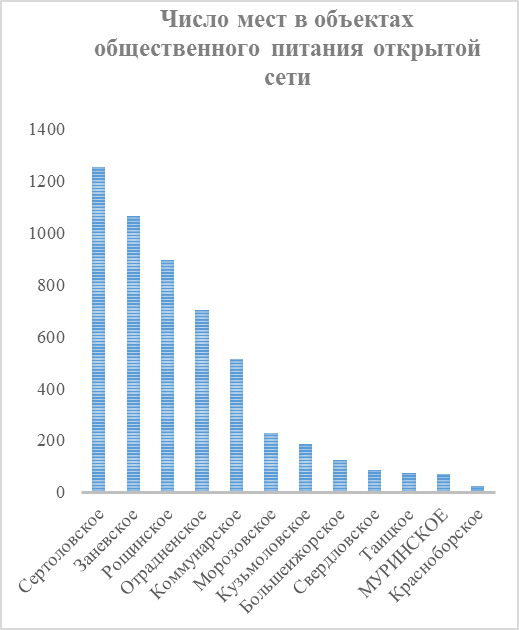 Рисунок 5 –  Развитие объектов розничной торговли (площадь торгового зала объектов розничной торговли) Рисунок 6 –  Число мест в объектах общественного питания открытой сетиРисунок 7 –  Объём накопленных инвестиций в основной капитал, осуществляемые организациями, находящимися на территории муниципального образования (без субъектов малого предпринимательства) за 5 лет, тыс.руб.Рисунок 7 –  Объём накопленных инвестиций в основной капитал, осуществляемые организациями, находящимися на территории муниципального образования (без субъектов малого предпринимательства) за 5 лет, тыс.руб.Рисунок 8 – Объем накопленных инвестиций на дущу населения, тыс.руб./чел.Рисунок 8 – Объем накопленных инвестиций на дущу населения, тыс.руб./чел.ПолномочияСильные стороныСлабые стороныВозможностиУгрозыСельское поселение 
(в соответствии с ч. 3 ст. 14 Федерального закона от 06.10.2003 № 131-ФЗ 
«Об общих принципах организации местного самоуправления в Российской Федерации»)Сельское поселение 
(в соответствии с ч. 3 ст. 14 Федерального закона от 06.10.2003 № 131-ФЗ 
«Об общих принципах организации местного самоуправления в Российской Федерации»)Сельское поселение 
(в соответствии с ч. 3 ст. 14 Федерального закона от 06.10.2003 № 131-ФЗ 
«Об общих принципах организации местного самоуправления в Российской Федерации»)Сельское поселение 
(в соответствии с ч. 3 ст. 14 Федерального закона от 06.10.2003 № 131-ФЗ 
«Об общих принципах организации местного самоуправления в Российской Федерации»)Сельское поселение 
(в соответствии с ч. 3 ст. 14 Федерального закона от 06.10.2003 № 131-ФЗ 
«Об общих принципах организации местного самоуправления в Российской Федерации»)Культура и библиотечное обслуживаниесоздание условий для организации досуга и обеспечения жителей поселения услугами организаций культуры;формирование архивных фондов поселенияНа территории Муринского сельского поселения с 2012 г. функционирует МКУ «Центр муниципальных услуг» в рамках которого функционирует 9 творческих коллективов (15 разновозрастных групп), проводятся массовые мероприятия;За истекшие пять лет (2012 - 2017 гг.) наблюдается увеличение количества мероприятий. добавить библиотекуМКУ «Центр муниципальных услуг» не имеет собственного здания и располагается в здании администрации,  что препятствует развитию деятельности учреждения, в частности,  кружковой работы,  работы с детьми от трёх лет, несмотря на возрастающую потребность в данной услуге, как альтернативе детскому дошкольному учреждению; В д. Лаврики отсутствуют помещения для организации полноценной культурно-просветительской работы;В настоящее время в поселении нет  собственного музея. Не ведётся работа по интерактивным программам, несмотря на наличие соответствующих специалистов;Низкая доступность и ограниченный перечень услуг учреждения культуры  является фактором снижения качества жизни его жителей.Строительство нового  здания для размещения МКУ «Центр муниципальных услуг» или дополнительного учреждения культуры;Расширение перечня услуг и увеличение количества кружков и творческих объединений, на основе выявления потребности в направлениях творческой самореализации среди жителей поселения;Активизация межрегионального сотрудничества с учреждениями и творческими коллективами Санкт-Петербурга;В условиях отсутствия на территории поселения центра социального обслуживания, внедрение технологий работы с детьми и пожилыми людьми (в т.ч. на основе подходов, используемых в школах третьего возраста, программах раннего вмешательства).Нарастание дефицита культурно-досугового обслуживания населения, некомпенсируемого развитием коммерческого сектора;Снижение востребованности услуг, оказываемых МКУ «Центр муниципальных услуг» ввиду несоответствия предлагаемых программ творческого развития потребностям жителей.Физическая культура и спортобеспечение условий для развития на территории поселения физической культуры, школьного спорта и массового спорта, организация проведения официальных физкультурно-оздоровительных и спортивных мероприятий поселенияЧисленность занимающихся физической культурой и спортом растет;На территории поселения находится 5 плоскостных спортивных сооружений;Для организации спортивных мероприятий налажено эффективное сотрудничество между профильными структурами и учреждениями поселения. Так, например, спортивное массовое «Муринская лыжня», проводится под патронажем главы МО силами МКУ «Центр муниципальных услуг» при участии Молодежного совета.В условиях фактического отсутствия спортивных объектов (стадионов, бассейнов), обеспечить условия для вовлечения всех групп населения в занятия физической культурной и спортом на регулярной основе не представляется возможным;Несмотря на наличие коммерческих  спортивных объектов – фитнес-центров, дефицит муниципального сектора физической культуры является значимым для жителей поселения с низким достатком. Развитие материально-технической базы муниципальной сферы физической культуры и спорта, что требует  значительного объема инвестиций,  осуществления капитального строительства;Привлечение средств для создания новых спортивных сооружений и объектов посредством организации партнерств и участия в профильных программах регионального и федерального уровней;получение субсидии на реализацию комплекса мероприятий по созданию в муниципальных общеобразовательных организациях Ленинградской области, расположенных в сельской местности, условий для занятий физической культурой и спортом).Сокращение численности населения занимающегося физической культурой и спортом ввиду увеличения численности населения и  сохранения  текущих параметров инфраструктуры спорта; Ухудшение показателей здоровья населения;Повышение распространенности девиантного поведения среди молодежи.Молодежная политикаорганизация и осуществление мероприятий по работе с детьми и молодежью в поселенииВ поселении создан и функционирует  Молодежный совет, который осуществляет волонтерскую деятельность;В рамках Совета создан Молодежный Трудовой Отряд (МТО), который организован на базе МКУ «Центр муниципальных услуг»;Наличие молодежной политики в сфере ответственности поселения позволяет определять направления поддержки  молодых жителей с учетом местной специфики.Отсутствие специализированного учреждения по работе с молодежью;Отсутствие  условий и достаточного кадрового обеспечения для реализации комплексной социальной политики направленной на формирование ответственного поведения и предупреждения асоциального поведения.Совершенствование деятельности по вовлечению молодежи в культурную деятельность, занятия физической культурой и спортом посредством активизации просветительской деятельности в социальных сетях, организации нематериального стимулирования поддержки инициативных групп;Содействие развитию молодежных объединенийМаргинализация части молодежи поселения;Увеличение числа правонарушений с участием несовершеннолетних и лиц до 30 летБезопасность, ГО и ЧСобеспечение первичных мер пожарной безопасности в границах населенных пунктов поселения;оказание поддержки гражданам и их объединениям, участвующим в охране общественного порядка, создание условий для деятельности народных дружин;В Муринском сельском поселении создано территориальное  звено единой государственной системы предупреждения и ликвидации чрезвычайных ситуаций, включающее комиссию по предупреждению и ликвидации чрезвычайных ситуаций и обеспечению пожарной безопасности муниципального образования, дежурно-диспетчерскую службу администрации поселения (работает круглосуточно), силы и средства, резервы финансовых и материальных ресурсов, систему связи;Систематически проводится подготовка населения в области ГО и  защиты от ЧССокращенный перечень вопросов местного значения по ГО и ЧС не позволяет реализовывать комплексный подход к управлению данной сферой в т.ч. обеспечением безопасности на водных объектах, защитой населения от  ЧС природного и техногенного характера и пр.;Поселение зависимо от внешних условий в части модернизации системы защиты от ЧС, содержания и организации деятельности аварийно-спасительных служб и пр. как  не относящихся к его сфере ответственностиРазработка системы стимулирования объединений, участвующих в  охране общественного порядка в рамках сотрудничества с предприятиями и учреждениями, находящимися на территории поселения;Подготовка и принятие нормативно-правовых актов об организации мер пожарной безопасности на территории поселения,  планов обеспечения пожарной безопасности в границах населенных пунктов с учетом динамично изменяющихся условий проживания;Использование Интернет-технологий для проведения агитации в области пожарной безопасности. Снижение уровня безопасности в поселении;Увеличение  количества пожаров;Снижение доли населения, проинформированного о мерах по предупреждению и защите от ЧС вследствие ограниченных кадровых и материальных ресурсов.БлагоустройствоУтверждение правил благоустройства территории поселения, осуществление контроля за их соблюдением, организация благоустройства территории поселения в соответствии с указанными правилами;Присвоение адресов объектам адресации, изменение, аннулирование адресов, присвоение наименований элементам улично-дорожной сети (за исключением автомобильных дорог федерального значения, автомобильных дорог регионального или межмуниципального значения, местного значения муниципального района), наименований элементам планировочной структуры в границах поселения, изменение, аннулирование таких наименований, размещение информации в государственном адресном реестре.Разработана и принята муниципальная программа «Повышение качества жизни населения муниципального образования «Муринское сельское поселение» Всеволожского муниципального района Ленинградской области на 2015-2017 годы», основными задачами которой являются:повышение уровня обеспеченности населения энергоресурсами; улучшение санитарно-эпидемиологического состояния   территории муниципального образования; улучшение технического состояния отдельных объектов   жизнеобеспечения; строительство, реконструкция, капитальный ремонт объектов благоустройства, отдыха.Ограниченное количество вопросов местного значения в сфере благоустройства, решаемых на уровне сельского поселения согласно ФЗ-131 с 1 января 2016 г., что не позволит местным органам власти эффективно решать насущные проблемы в данной сфере;Отсутствие в перечне вопросов местного значения, решаемых сельским поселением согласно 131-ФЗ с 01.01.2016 г. вопроса по разработке генерального плана поселения, правил землепользования и застройки, что, безусловно,  внесет определенные ограничения в развитие поселения;Отсутствие в перечне вопросов местного значения, решаемых сельским поселением согласно 131-ФЗ с 01.01.2016 г. вопроса по организации сбора и вывоза бытовых отходов и мусора;Существующий уровень благоустройства и состояние транспортной инфраструктуры не отвечают требованиям ГОСТов  и иных нормативных актов, что является причиной:снижения уровня безопасности движения;снижения уровня комфортности проживания.Высокий уровень физического, морального и экономического износа дорожного покрытия;На сегодняшний день 80% дорог требуют усовершенствованного покрытия;Уличным освещением обеспечено 85% улично-дорожной сети поселения;Отсутствие необходимого количества тротуаров.Соответствие уровня благоустройства и развития транспортной инфраструктуры общим направлениям социально-экономического развития поселка;Опережающее развитие системы автомобильных и пешеходных дорог по сравнению с другими отраслями экономики, что позволит снять ограничения, накладываемые требованиями к коммуникациям в области производства и реализации товаров и услуг населению и социальной сфере;Обеспечение надежной и бесперебойной работы сетей уличного освещения за счет проведения своевременного ремонта и модернизации существующих сетей;Развитие системы безопасности на дорогах поселения путем установки искусственных неровностей и дорожных знаков, нанесения дорожной разметки.Потеря темпов устойчивого и динамичного развития Муринского поселения в силу отсутствия в перечне вопросов местного значения, решаемых сельским поселением согласно 131-ФЗ с 01.01.2016 г. вопросов  по разработке и реализации генерального плана поселения и правил землепользования и застройки, являющихся ключевыми документами пространственного развития поселения;Нарастание проблем с массовой застройкой жилья и отсутствием комплексного благоустройства территории поселения.Экономикасоздание условий для обеспечения жителей поселения услугами связи, общественного питания, торговли и бытового обслуживания;содействие в развитии сельскохозяйственного производства, создание условий для развития малого и среднего предпринимательства;Развитие малого и среднего бизнеса  в сфере потребительского рынка является приоритетной задачей администрации поселения;В целях урегулирования вопроса размещения нестационарных торговых объектов на территории муниципального образования, разработан и утвержден «Порядок разработки и утверждения схемы размещения нестационарных торговых объектов на земельных участках, в зданиях, строениях и сооружениях, расположенных на территории муниципального образования «Муринское сельское поселение»;Постановлением администрации поселения утвержден архитектурно-художественный регламент нестационарных торговых объектов с целью приведения различных видов нестационарных торговых объектов к единой системе, включая дизайн и компоновку модульных секций, цветовое решение;Подготовлены и проведены 15 заседаний комиссии по уличной мелкорозничной торговле, по результатам которых подготовлены и направлены в адрес заявителей 48 ответов;Выдано 14 предписаний с требованием о прекращении незаконной торговой деятельности, о демонтаже и вывозе ларьков, киосков;53 организации получили Свидетельство о внесении в торговый реестр и реестр субъектов и объектов бытового обслуживания населения. Производственная сфера в поселении развита незначительно, экономика поселения не предоставляет потенциальным новым жителям большой выбор рабочих мест в производстве;Развитие малого бизнеса в поселении отстает от развития жилой застройки;Высокая степень конкуренции со стороны крупных «игроков» (торговых центров, маркетов и т.д.), что сдерживает развитие индивидуальных предпринимателей и небольших предприятий местного населения;Высокая арендная плата;Недостаточный доступ к финансовому обеспечению развития предпринимательской деятельности, особенно для  начинающих малых предприятийРазработка и принятие  муниципальных  программ «Развитие и поддержка малого и среднего предпринимательства на территории Муринского сельского поселения», «Стимулирование экономической активности муниципального образования «Муринское сельское поселение»;Увеличение количества зарегистрированных субъектов малого и среднего предпринимательства;Создание новых рабочих мест;Прирост объёмов налоговых поступлений от субъектов малого и среднего предпринимательства в доход бюджета МО «Муринское сельское поселение»;Вовлечение молодёжи в предпринимательскую деятельность.Углубление финансово-экономического кризиса, и, как следствие, стагнация инвестиционной деятельности на территории поселения, невозможность реализации инвестиционных проектов, способствующих развитию малого и среднего бизнеса;Ужесточение конкуренции за трудовые ресурсы со стороны крупных субъектов хозяйствования (торгово-развлекательные комплексы и т.д.);Усиление налогового пресса на малые и средние предприятия, и, как следствие, дестимулирование их развития;Внесение изменений в ФЗ-131 в части изменения вопросов местного значения поселений  в сфере развития малого и среднего предпринимательства.Финансы и бюджетСоставление и рассмотрение проекта бюджета поселения, утверждение и исполнение бюджета поселения, осуществление контроля за его исполнением, составление и утверждение отчета об исполнении бюджета поселения; Установление, изменение и отмена местных налогов и сборов поселения; Владение, пользование и распоряжение имуществом, находящимся в муниципальной собственности поселения.Крайне низкий уровень дотационности бюджета – порядка 2 %, и практически отсутствие зависимости от трансфертов из бюджетов вышестоящих уровней;В 2017 году доля налоговых доходов в общем объёме поступлений — 50,4 %, а неналоговых — 49 %. Основной объём налоговых доходов приходится на налог на доходы физических лиц (27,5 %) и земельный налог (71%). Среди неналоговых доходов - доходы от продажи земельных участков, государственная собственность на которые не разграничена и которые расположены в границах поселений — 97%.Незначительное поступление в бюджет поселения единого сельскохозяйственного налога (за 2017 год  – 64,9 тыс. руб.);Снижение ставки НДФЛ с 10% до 2% в соответствии с НК РФ и ФЗ-131 (при сохранении статуса сельского поселения и отмены действия областного закона «Об установлении единых нормативов отчислений в бюджеты сельских поселений Ленинградской области от налога на доходы физических лиц и единого сельскохозяйственного налога» от 22.12.2014 N 97-оз, который устанавливает региональные нормативы отчислений в бюджеты сельских поселений Ленинградской области от налога на доходы физических лиц и единого сельскохозяйственного налога, составляющие 8 % от налога на доходы физических лиц и 20 % от единого сельскохозяйственного налога).---Резкое сокращение доходов бюджета поселения, т.к.  при сохранении статуса сельского поселения и потенциальной отмены действия областного закона «Об установлении единых нормативов отчислений в бюджеты сельских поселений Ленинградской области от налога на доходы физических лиц и единого сельскохозяйственного налога» от 22.12.2014 N 97-оз существенно уменьшаться  размеры процентных отчислений налоговых и неналоговых платежей  в бюджет поселения, (в 2014 году НДФЛ 10%, в 2016 г. при сохранении статуса сельского  поселения и отмены действия областного закона № 97-оз  НДФЛ  – 2%, единый с/х налог  в 2014 г -50%, в 2016  – 30 %);Рост уровня дотационности местного бюджета в силу резкого падения доходов и изменения размеров процентных отчислений налоговых и неналоговых платежей в бюджет сельского поселения согласно ФЗ-131;Бюджетные ограничения, связанные с развитием ЖКХ, благоустройством и социальными расходами, регламентируемые   статусом сельского поселения в соответствии с ФЗ-131 (будет отсутствовать правовая возможность в принципе тратить средства бюджета поселения на эти сферы);Углубление финансово-экономического кризиса, и, как следствие, сокращение налогооблагаемой базы (закрытие предприятий или снижение объемов их производства), падение доходов населения и доходов местного бюджета.Сельское поселение 
(в соответствии с областным законом от 19.10.2015 № 99-оз «О внесении изменения в статью 1 областного закона 
«Об отдельных вопросах местного значения сельских поселений Ленинградской области» (вступил в силу с 01.01.2016)Сельское поселение 
(в соответствии с областным законом от 19.10.2015 № 99-оз «О внесении изменения в статью 1 областного закона 
«Об отдельных вопросах местного значения сельских поселений Ленинградской области» (вступил в силу с 01.01.2016)Сельское поселение 
(в соответствии с областным законом от 19.10.2015 № 99-оз «О внесении изменения в статью 1 областного закона 
«Об отдельных вопросах местного значения сельских поселений Ленинградской области» (вступил в силу с 01.01.2016)Сельское поселение 
(в соответствии с областным законом от 19.10.2015 № 99-оз «О внесении изменения в статью 1 областного закона 
«Об отдельных вопросах местного значения сельских поселений Ленинградской области» (вступил в силу с 01.01.2016)Сельское поселение 
(в соответствии с областным законом от 19.10.2015 № 99-оз «О внесении изменения в статью 1 областного закона 
«Об отдельных вопросах местного значения сельских поселений Ленинградской области» (вступил в силу с 01.01.2016)Культура и библиотечное обслуживаниесоздание условий для реализации мер, направленных на укрепление межнационального и межконфессионального согласия, сохранение и развитие языков и культуры народов Российской Федерации, проживающих на территории поселения, социальную и культурную адаптацию мигрантов, профилактику межнациональных (межэтнических) конфликтов;организация библиотечного обслуживания населения, комплектование и обеспечение сохранности библиотечных фондов библиотек поселения;сохранение, использование и популяризация объектов культурного наследия (памятников истории и культуры), находящихся в собственности поселения, охрана объектов культурного наследия (памятников истории и культуры) местного (муниципального) значения, расположенных на территории поселения;создание условий для развития местного традиционного народного художественного творчества, участие в сохранении, возрождении и развитии народных художественных промыслов в поселенииМКУ «Центр муниципальных услуг», оказывает услуги культурно-досугового типа населению поселения, в т.ч. молодежи, инвалидам, пожилым людям, являясь единственным  объектом культуры данного типа в поселении.В соответствии с уставом, одной из целей Центра является поддержка и развитие самобытных национальных культур, народных промыслов и ремесел.Также на базе Центра работает библиотека. В  2017 г. количество зарегистрированных пользователей составляло 8,5% от численности населения муниципального образования, а количество выданных библиотечных документов – 16,5 тыс. экз.  Библиотеки являются центром общественной жизни, в первую очередь представителей старшего поколения, особенно с учетом отсутствия центра социального обслуживания.  На территории поселения находится воинское захоронение.В настоящее время количественный и качественный состав библиотечного фонда не соответствует нормативным показателям. Количество книжного фонда составляет 6724 экз.;Сокращенный перечень вопросов местного значения в сфере ограничивает возможности решения задачи по интеграции новых жителей и формирования гармоничной общественной среды;Острота и значимость проблемы дефицита услуг социально-культурного профиля на данный момент высока и будет повышаться с учетом увеличения численности населения поселения, как важнейшего фактора развития социального комплекса. Создание отдельного здания, оснащенного современным оборудованием для повышения качества культурно-просветительской работы с населением всех возрастных групп;Совершенствование  материально - технической базы библиотеки приобретение персональных компьютеров и технических средств; Проведение работ по строительной экспертизе с последующей консервацией объекта и установление охраны здания, расположенного в пос. Мурино на ул. Садовой с последующей постановкой дома на учет как памятник архитектуры местного значения с созданием краеведческого музея; Привлечение средств для развития сферы культуры за счет участия в программах различного уровня и в т.ч. Программе создания центров культурного развития в малых городах и сельской местности РФКоэффициент  миграционного прироста в Муринском сельском поселении в 2 раза выше, чем в среднем по Всеволожском районе (94  и 41 чел. на 1000 жителей соответственно), что требует разработки особых мер по организации работы с прибывающим населениемСокращение пользователей библиотек и снижение значимости библиотек для населения как культурно-информационного центра;Учреждения культуры являются проводниками и медиаторами ценностей и традиций территории. С учетом высокого уровня миграционного прироста, именно учреждения культуры должны выполнять задачу по объединению сообщества поселения, интеграции новых жителей в культурную среду поселения и сохранения его самобытности. Несоответствие материально-технической базы и в целом, обеспеченности учреждениями культуры населения будет препятствовать реализации учреждениям культуры указанных функций.Безопасность, ГО и ЧСучастие в профилактике терроризма и экстремизма, а также в минимизации и (или) ликвидации последствий проявлений терроризма и экстремизма в границах поселения;участие в предупреждении и ликвидации последствий чрезвычайных ситуаций в границах поселения;создание, содержание и организация деятельности аварийно- спасательных служб и (или) аварийно-спасательных формирований на территории поселения;осуществление мероприятий по обеспечению безопасности людей на водных объектах, охране их жизни и здоровья;создание, развитие и обеспечение охраны лечебно-оздоровительных местностей и курортов местного значения на территории поселения, а также осуществление муниципального контроля в области использования и охраны особо охраняемых природных территорий местного значения;предоставление помещения для работы на обслуживаемом административном участке поселения сотруднику, замещающему должность участкового уполномоченного полиции;оказание поддержки социально ориентированным некоммерческим организациям в пределах полномочий, установленных статьями 31.1 и 31.3 Федерального закона от 12 января 1996 года № 7-ФЗ «О некоммерческих организациях»;осуществление мер по противодействию коррупции в границах поселения;использование, охрана, защита, воспроизводство городских лесов, лесов особо охраняемых природных территорий, расположенных в границах населенных пунктов поселенияСовместно с отделом ГО ЧС Всеволожского муниципального района разработан и утвержден «План основных мероприятий муниципального образования по вопросам гражданской обороны, предупреждения и ликвидации последствий чрезвычайных ситуаций, обеспечения пожарной безопасности»Осуществлен монтаж второй очереди системы видеонаблюдения.В Муринском сельском поселении зарегистрировано Ленинградское областное отделение Общероссийской общественной организации «Всероссийское добровольное пожарное общество».Организация работы с населением и предприятиями по обучению в сфере ГО и ЧС осложняется динамичным изменением условий проживания, возрастающей плотностью населения и увеличением доли граждан, временно проживающих в поселении.Повышение вариативности форм поддержки общественных инициатив, направленных на противодействие коррупции;Внедрение новых Интернет-технологий, обеспечивающих   информационную открытость и деятельности органов местного самоуправления и органов государственной властиСовершенствование условий для деятельности народных дружинОбеспечение ежегодного увеличения  объемов финансирования и расширение направлений реализации муниципальной программы по обеспечению безопасности в поселении.Снижения уровня безопасности в поселении; Увеличение числа несчастных случаев;Ухудшение имиджа поселения как места для безопасной и комфортной жизниЖКХ и инженерно-техническая инфраструктураорганизация в границах поселения электро-, тепло-, газо- и водоснабжения населения, водоотведения, снабжения населения топливом в пределах полномочий, установленных законодательством Российской Федерации;дорожная деятельность в отношении автомобильных дорог местного значения в границах населенных пунктов поселения и обеспечение безопасности дорожного движения на них, включая создание и обеспечение функционирования парковок (парковочных мест), осуществление муниципального контроля за сохранностью автомобильных дорог местного значения в границах населенных пунктов поселения, а также осуществление иных полномочий в области использования автомобильных дорог и осуществления дорожной деятельности в соответствии с законодательством Российской Федерации;обеспечение проживающих в поселении и нуждающихся в жилых помещениях малоимущих граждан жилыми помещениями, организация строительства и содержания муниципального жилищного фонда, создание условий для жилищного строительства, осуществление муниципального жилищного контроля, а также иных полномочий органов местного самоуправления в соответствии с жилищным законодательством;создание условий для предоставления транспортных услуг населению и организация транспортного обслуживания населения в границах поселения.Наличие по сравнению с 131-ФЗ вопросов местного значения сельского поселения в сфере ЖКХ и технической инфраструктуры, что позволит сельским поселениям из местных бюджетов решать насущные проблемы в сфере ЖКХ и инфраструктуры;Наблюдается непрерывное увеличение числа управляющих организаций, оказывающих услуги по управлению многоквартирными домами. В течение 2015 года прибыло 5 управляющих организаций, сейчас всего 18 управляющих организаций на территории поселения;Подготовлена и утверждена документация по планировке наружных сетей водоснабжения квартала жилой застройки, ограниченной: с запада железной дорогой Санкт-Петербург-Приозерск; с востока земельным участком с кадастровым номером 47:07:0722001:70; с юга развилкой к электродепо метрополитена «Северное»; на севере кварталом жилой застройки на земельном участке с кадастровым номером 47:07:0722001:4741» и  наружных сетей водоотведения. Коллектор М4 от канализационных очистных сооружений (КОС), расположенного: начальный пункт – северо-восточный угол квартала жилой застройки, от площадки канализационных очистных сооружений (КОС) на земельном участке с кадастровым номером 47:07:0722001:632; конечный пункт – река Охта;Создано и функционирует муниципальное бюджетное учреждение «Содержание и развитие территории» муниципального образования «Муринское сельское поселение» Всеволожского муниципального района Ленинградской области;Работа учреждения строится на исполнении муниципального задания, основанного на муниципальной программе «Повышение качества жизни населения муниципального образования «Муринское сельское поселение» Всеволожского муниципального района Ленинградской области на 2015-2017 годы», в состав которой входили следующие подпрограммы:Переселение граждан из ветхого жилищного фонда, расположенного на территории муниципального  образования «Муринское сельское поселение»; Ремонт многоквартирных домов, расположенных на территории муниципального образования «Муринское сельское поселение» Всеволожского муниципального района Ленинградской области на 2015-2017 годы;Ремонт дорог на территории муниципального образования «Муринское сельское поселение» Всеволожского муниципального района Ленинградской области на 2015-2017 годы.В 2015 г. в рамках муниципальной Программы «Проведение капитального ремонта многоквартирных домов» проведен ремонт 3 МКД;Проведен комплекс работ по консервации водонапорной башни;Разработана проектная документация по улучшению состояния системы сбора, отведения и очистки дождевых, талых и поливомоечных вод п. Мурино; Заключен контракт на выполнение работ по проектированию схем газоснабжения частного сектора п. Мурино и д. Лаврики;Открыт муниципальный автобусный маршрут №2а на территории поселения (метро Девяткино – ЖК «GreenЛандия» ул. Шувалова).Сброс канализационных стоков в Капральев ручей;Высокий уровень физического, морального и экономического износа дорожного покрытия;Постоянная пробка на ул. Центральная и отсутствие объездных дорог вокруг Мурино;На сегодняшний день 80% дорог требуют усовершенствованного покрытия;Отсутствие необходимого количества тротуаров;Отключение электричества по вине НПО «Поиск»;Отсутствие газификации частного сектора п. Мурино и д. Лаврики.Разработка и принятие муниципальной программы по развитию технической инфраструктуры (электро-, тепло-, газо- и водоснабжения населения, водоотведения,);Опережающее развитие системы автомобильных и пешеходных дорог по сравнению с другими отраслями экономики, что позволит снять ограничения, накладываемые требованиями к коммуникациям в области производства и реализации товаров и услуг населению и социальной сфере;Строительство автомобильной дороги – продолжение Гражданского проспекта (Санкт-Петербург) от кольцевой автодороги города Санкт-Петербурга до автомобильной дороги «Юкки-Кузьмолово» с мостовым переходом через железную дорогу и строительством транспортно-пересадочного узла в районе станции метрополитена «Девяткино» (Строительство автомобильной дороги нового выхода из Санкт-Петербурга от КАД в обход населенных пунктов Мурино и Новое Девяткино с выходом на существующую автомобильную дорогу «Санкт-Петербург-Матокса» во Всеволожском районе Ленинградской области) (в 2015 году подготовлена и утверждена документация по планировке и межеванию территории);Разработка и принятие муниципальной программы по повышению безопасности дорожного движения;Развитие системы безопасности на дорогах поселения путем установки искусственных неровностей и дорожных знаков, нанесения дорожной разметки.Углубление экономического кризиса и сокращение инвестиционно-финансовых возможностей развития жилищного строительства и коммунальной инфраструктуры;Рост тарифов на коммунальные услуги,  и как следствие, рост социальной напряженности и снижение уровня привлекательности жилья, возводимого на территории поселения;Нарастание износа коммунальных сетей, и, как следствие, увеличение количества аварий.Благоустройствосоздание условий для массового отдыха жителей поселения и организация обустройства мест массового отдыха населения, включая обеспечение свободного доступа граждан к водным объектам общего пользования и их береговым полосам;участие в организации деятельности по сбору (в том числе раздельному сбору) и транспортированию твердых коммунальных отходов;резервирование земель и изъятие земельных участков в границах поселения для муниципальных нужд, осуществление муниципального земельного контроля в границах поселения, осуществление в случаях, предусмотренных Градостроительным кодексом Российской Федерации, осмотров зданий, сооружений и выдача рекомендаций об устранении выявленных в ходе таких осмотров нарушений;осуществление в пределах, установленных водным законодательством Российской Федерации, полномочий собственника водных объектов, информирование населения об ограничениях их использования;осуществление муниципального лесного контроля;обеспечение выполнения работ, необходимых для создания искусственных земельных участков для нужд поселения, проведение открытого аукциона на право заключить договор о создании искусственного земельного участка в соответствии с федеральным законом;участие в соответствии с Федеральным законом от 24 июля 2007 года N 221-ФЗ "О государственном кадастре недвижимости" в выполнении комплексных кадастровых работ.Существенно расширен перечень вопросов местного значения сельского поселения по сравнению с предметами ведения сельского поселения в соответствии с 131-ФЗ, в том числе в сфере землеустройства и землепользования;Разработана и принята муниципальная программа «Повышение качества жизни населения муниципального образования «Муринское сельское поселение» Всеволожского муниципального района Ленинградской области на 2015-2017 годы», в состав которой входит подпрограмма «Благоустройство территории муниципального образования «Муринское сельское поселение» Всеволожского муниципального района Ленинградской области на 2015-2017 годы»;Постановлением Правительства Ленинградской области от 30.12.2015 утверждены изменения в генеральный план МО «Муринское сельское поселение», согласно которым увеличена площадь населенного пункта п. Мурино с 963,65 га до 1354,62 га;Выдан 31  градостроительный план на земельные участки, расположенные в поселении;Издано более 130 постановлений главы администрации МО «Муринское сельское поселение» по вопросу утверждения схем расположения земельных участков на кадастровом плане территории, основная часть которых  - о земельных участках, образуемых путем перераспределения земель, государственная собственность на которые не разграничена.Существующий уровень благоустройства и состояние транспортной инфраструктуры не отвечают требованиям ГОСТов  и иных нормативных актов, что является причиной:снижения уровня безопасности движения;снижения уровня комфортности проживания.Благодаря расширенному перечню вопросов местного значения сельского поселения по сравнению с предметами ведения сельского поселения в соответствии с 131-ФЗ, у администрации муниципального образования имеются возможности решать круг вопросов в сфере благоустройства, например, создание условий для массового отдыха жителей поселения и организация обустройства мест массового отдыха населения, организации деятельности по сбору (в том числе раздельному сбору) и транспортированию твердых коммунальных отходов и пр.Нарастание темпов массового жилищного строительства с одновременным существенным отставанием уровня благоустройства территории от запланированного;Невыполнение планов благоустройства и озеленения территорий многоквартирных жилых домов строительными компаниями, возводящими жилье в силу банкротств, отсутствия средств, кризиса и т.д.Городское поселение 
(в соответствии с ч. 1 ст. 14 Федерального закона от 06.10.2003 № 131-ФЗ 
«Об общих принципах организации местного самоуправления в Российской Федерации»)Городское поселение 
(в соответствии с ч. 1 ст. 14 Федерального закона от 06.10.2003 № 131-ФЗ 
«Об общих принципах организации местного самоуправления в Российской Федерации»)Городское поселение 
(в соответствии с ч. 1 ст. 14 Федерального закона от 06.10.2003 № 131-ФЗ 
«Об общих принципах организации местного самоуправления в Российской Федерации»)Городское поселение 
(в соответствии с ч. 1 ст. 14 Федерального закона от 06.10.2003 № 131-ФЗ 
«Об общих принципах организации местного самоуправления в Российской Федерации»)Городское поселение 
(в соответствии с ч. 1 ст. 14 Федерального закона от 06.10.2003 № 131-ФЗ 
«Об общих принципах организации местного самоуправления в Российской Федерации»)Культура и библиотечное обслуживаниеорганизация библиотечного обслуживания населения, комплектование и обеспечение сохранности библиотечных фондов библиотек поселения;создание условий для организации досуга и обеспечения жителей поселения услугами организаций культуры;сохранение, использование и популяризация объектов культурного наследия (памятников истории и культуры), находящихся в собственности поселения, охрана объектов культурного наследия (памятников истории и культуры) местного (муниципального) значения, расположенных на территории поселения;создание условий для развития местного традиционного народного художественного творчества, участие в сохранении, возрождении и развитии народных художественных промыслов в поселенииформирование архивных фондов поселениясоздание условий для реализации мер, направленных на укрепление межнационального и межконфессионального согласия, сохранение и развитие языков и культуры народов Российской Федерации, проживающих на территории поселения, социальную и культурную адаптацию мигрантов, профилактику межнациональных (межэтнических) конфликтовУтверждена и реализуется муниципальная программа «Развитие культуры, поддержка молодёжи и развитие физической культуры и спорта в муниципальном образовании  МО «Муринское сельское поселение»  на 2015-2017 годы в т.ч. подпрограмма «Развитие сферы культуры, на территории МО «Муринское сельское поселение», бюджет которой в 2016 г. составил  4,9 млн руб., а в 2017 г. –  5,4 млн руб.Среди задач программы:поддержка молодых дарований;обеспечение культурного обмена посредством поддержки гастрольной деятельности;проведение мероприятий, направленных на подъём уровня культуры, воспитания патриотизма, гражданственности, развитие моральных, этических качеств жителей;     В сфере библиотечного обслуживания: Обеспечение занятости подростков путём привлечения к чтениюСовершенствование организации библиотечного обслуживания населенияПовышение качества формирования библиотечного фонда.Обеспечение высокого уровня сохранности библиотечного фонда.Существующие учреждения культуры не соответствуют условиям городской среды по количественным и качественным параметрам обеспеченности населения культурно-досуговыми учреждениями;Низкая обеспеченность учреждениями культуры и недостаточная вариативность предоставляемых услуг не позволяет удовлетворить потребности новых жителей поселения, которые сделали свой выбор в пользу проживания на высокоурбанизированной территории, одним из преимуществ которой является развитая социальная инфраструктура.Материально-техническая база учреждений культуры не позволяет обеспечить условия для организации кружковой работы по популярным направлениям раннего развития детей, современной хореографии, создания театра и пр. Также существенно ограничена возможность оказания платных услуг (в связи с отсутствием собственного здания и свободных помещений), что могло бы стать дополнительным ресурсом развития;Наличие большого количества строящихся объектов, что связано с привлечением  иностранной рабочей силы обостряет аспект межнациональных отношений;Увеличиваются различия в образе и стиле жизни в пос. Мурино и дер. Лаврики, существующие и будущие учреждения культуры будут в большей степени ориентированы на удовлетворение потребностей жителей  пос. Мурино, в то время как дер. Лаврики испытывает дефицит качественных, соответствующих специфике местности услуг в сфере культуры.Согласно Региональным нормативам градостроительного проектирования Ленинградской области для городского поселения  с численностью населения более 10 тыс. жителей предусмотрено более одного учреждения досугового типа. Поселение чрезвычайно нуждается в расширении сети учреждений культуры.Широкий перечень полномочий позволит обеспечить реализацию указанных направлений и предусмотреть дополнительные мероприятия в будущих программах, в частности, в контексте  вопросов межнационального диалога, содействия развитию ремесел.Наиболее полный полномочий в сфере культуры  для  муниципальных образований в статусе городского поселения открывает возможности для активного сотрудничества администрации поселения с компаниями-застройщиками и коммерческими предприятиями по реализации социально-культурных проектов;Содействие созданию объектов капитального строительства, в частности: кинотеатров, досугового центра, театра и библиотеки, школы эстетического воспитанияСнижение уровня качества жизни  населения обусловленное сокращением доступности услуг в сфере культуры;Усиление социальной исключенности лиц старшего возраста из-за дефицита услуг по организации досуга пожилых жителей поселения;Снижение качества жизни в поселении, утрата его самобытности.Физическая культура и спортобеспечение условий для развития на территории поселения физической культуры, школьного спорта и массового спорта, организация проведения официальных физкультурно-оздоровительных и спортивных мероприятий поселенияУтверждена и реализуется муниципальная программа «Развитие культуры, поддержка молодёжи и развитие физической культуры и спорта в муниципальном образовании  МО «Муринское сельское поселение»  на 2015-2017 годы в т.ч. подпрограмма «Развитие физической культуры и спорта» на территории МО «Муринское сельское поселение»», бюджет которой в 2016 г. составил  1,2 млн. руб., а в 2017 г. –  1,5 млн. руб. Подпрограмма направлена на решение следующих задач:обеспечение условий для развития на территории поселения массовой физической культуры и спорта;повышение интереса населения к занятиям физической культурой и спортом;развитие инфраструктуры для занятий массовым спортом   по месту жительства.Отсутствуют условия для организации мероприятий, секций для подростков и взрослых, особенно  в осеннее-зимний период;Уровень материальной базы и инфраструктуры физической культуры не позволяет решать задачу развития массового спорта в поселении;Спортивные площадки требуют ремонта и реконструкции;Изменение типа н.п. Мурино исключит возможность участия в ряде мероприятий в рамках государственных программ по совершенствованию материально-технической базы, в  частности  «мероприятий по созданию условий для занятий физической  культурой и спортом в общеобразовательных организациях, расположенных в сельской местности» (государственная программа «Современное образование Ленинградской области»), однако вновь вводимые в эксплуатацию учреждения образования не требуют их проведения.Реализация планов по строительству двух спортивных залов, двух плавательных бассейнов, 16 плоскостных спортивных сооружений к 2020 г.Приобретение тренажеров для установки в местах общего пользования в т.ч. в дер. Лаврики и дальнейшее развитие физической культуры и спорта по месту жительства с участием всех категорий жителей поселения;Активизация деятельности по популяризации здорового образа жизни, занятий спортом, активных форм проведения досуга.Сокращение доли занимающихся физической культурой и спортом в поселении;Повышение уровня заболеваемости среди жителей поселения;Распространение форм асоциального поведения среди молодежи. Молодежная политикаорганизация и осуществление мероприятий по работе с детьми и молодежью в поселенииУтверждена и реализуется муниципальная программа «Развитие культуры, поддержка молодёжи и развитие физической культуры и спорта в муниципальном образовании  МО «Муринское сельское поселение»  на 2015-2017 годы в т.ч. подпрограмма «Молодёжная политика и оздоровление детей» на территории МО «Муринское сельское поселение», бюджет которой в 2016 г. составил  1,2 млн руб., а в 2017 г. –  1,5 млн руб. Программа направлена на содействие нравственному и интеллектуальному развитию молодых граждан, профилактика негативных проявлений в молодёжной среде.Учитывая существующие темпы рождаемости в поселении, опережающие не только сельские территории с депопуляционным характером воспроизводства населения, но и малые города Ленинградской области, численность молодежи в ближайшие 10-15 лет  существенно возрастет, по оценочным данным, составив порядка 5000 чел. В условиях низкой обеспеченности населения учреждениями культуры и отсутствия специализированного центра для подростков и молодежи  проблема  маргинализации молодежи может стать значимым фактором ухудшения социального климата.Уже на данный момент в соответствии с  данными, приведенными в программе,  на протяжении последних лет подростки являются наиболее криминально активной частью населения.Коэффициент преступности несовершеннолетних превышает аналогичный показатель преступности взрослых.Разработка и внедрение комплексной программы по работе с семьей;Обретя статус городского поселения, а, следовательно, сохранив молодежную политику в составе своих полномочий, и с учетом увеличения ресурсов на финансирование  социальной сферы, поселение  получит возможность разработать комплекс мер и мероприятий по:- развитию профориентационной деятельности, содействию в творческой и профессиональной самореализации;- адресному решению проблем социально-психологических проблем молодежи, в т.ч. организацию психологической поддержки- проведению мероприятий на поселенческом, районном и региональном уровне, направленных на формирование ценностных ориентаций молодежи и интеграцию в обществоОтдельным направлением, требующим дополнительных финансовых ресурсов, но в то же время, доказавшему свою эффективность – регулярное проведение конкурса грантов для молодежи по направлениям совершенствования социальной, культурной, экологической среды поселения;Не менее важным является развитие объектов инфраструктуры молодежной политики, в частности создания самостоятельного учреждения по работе с молодежью.Ухудшение социального климата в поселении;Нарастание социальной разобщенности в обществе;Распространение молодежной преступностиБезопасность, ГО и ЧСучастие в профилактике терроризма и экстремизма, а также в минимизации и (или) ликвидации последствий проявлений терроризма и экстремизма в границах поселения;оказание поддержки гражданам и их объединениям, участвующим в охране общественного порядка, создание условий для деятельности народных дружин;предоставление помещения для работы на обслуживаемом административном участке поселения сотруднику, замещающему должность участкового уполномоченного полиции;осуществление мер по противодействию коррупции в границах поселения;организация и осуществление мероприятий по территориальной обороне и гражданской обороне, защите населения и территории поселения от чрезвычайных ситуаций природного и техногенного характера;создание, содержание и организация деятельности аварийно-спасательных служб и (или) аварийно-спасательных формирований на территории поселения;осуществление мероприятий по обеспечению безопасности людей на водных объектах, охране их жизни и здоровья;создание, развитие и обеспечение охраны лечебно-оздоровительных местностей и курортов местного значения на территории поселения, а также осуществление муниципального контроля в области использования и охраны особо охраняемых природных территорий местного значения;участие в предупреждении и ликвидации последствий чрезвычайных ситуаций в границах поселения;обеспечение первичных мер пожарной безопасности в границах населенных пунктов поселения;оказание поддержки социально ориентированным некоммерческим организациям в пределах полномочий, установленных статьями 31.1 и 31.3 Федерального закона от 12 января 1996 года N 7-ФЗ "О некоммерческих организациях"Утверждена и реализуется муниципальная программа «Безопасность» муниципального образования «Муринское сельское поселение» на 2015, 2016, 2017 годы»: - Подпрограмма  «Пожарная безопасность» муниципального образования «Муринское сельское поселение»;- Подпрограмма  «Обеспечение защиты населения в случае возникновения чрезвычайной ситуации и профилактика терроризма»:Задачи программы:- совершенствование и модернизация существующей  системы гражданской обороны.- создание на территории муниципального образования эффективной системы профилактики по охране жизни людей на водных объектах, снижение количества гибели людей.- создание на территории муниципального образования эффективной системы профилактики пожаров, снижения материального ущерба от них и гибели людей;- совершенствование и модернизация существующих систем противопожарной защиты.- создание и развитие добровольной пожарной дружины поселения.- организация антитеррористической деятельности, противодействие возможным фактам проявления терроризма и экстремизма, укрепление доверия населения к работе органов государственной власти и администрации муниципального образования «Муринское сельское поселение», правоохранительным органам;- формирование толерантной среды на основе ценностей многонационального российского общества, общероссийской гражданской идентичности и культурного самосознания, принципов соблюдения прав и свобод человека;- создание на территории муниципального образования эффективной системы профилактики террористических проявлений, снижения материального ущерба от них и гибели людей;- совершенствование и модернизация существующих систем защиты населения от террористических проявленийВо избежание несчастных случаев на воде  администрацией поселения принимаются нормативно-правовые акты ограничительного характера, например:  постановление № 127 от 10.05.2015г. "О запрете купания в водоемах на территории муниципального образования «Муринское сельское поселение» Всеволожского муниципального района Ленинградской области в 2015 году»При переходе в статус городского поселения будет утрачена возможность участвовать в отдельных мероприятиях государственных программ, в частности «Безопасность Ленинградской области», реализация которых предусмотрена в сельской местностиУвеличение количества направлений реализации профильной муниципальной программы и детальности проработки существующих проблем городской среды в сфере ГО и ЧС за счет  увеличения количества мероприятий, в частности: внедрения АПК АИС «Безопасный город», усиления работы по профилактике  правонарушений, обеспечения поддержки объединений, участвующих в охране общественного порядка, приобретения  современного оборудования и инвентаря;Указанные вопросы требуют координации на местах, поскольку предполагают непосредственное и регулярное взаимодействие с населением. Изменение статуса поселения и категории н.п. Мурино, а, следовательно, приобретения всего объема полномочий в сфере ГО и ЧС предоставит эту возможность.Снижение уровня готовности к ЧС вследствие недостаточности технических, кадровых ресурсов для получения и обработки информации об оперативной ситуации в сфере ГО и ЧС в поселенииНедостаточная активность населения   по обеспечению охраны общественного порядка среди жителей вновь введенных в эксплуатацию многоквартирных домовРитуальные услугиорганизация ритуальных услуг и содержание мест захороненияС 1997 г. на территории Муринского сельского поселения  функционирует кладбище;  На кладбище расположена часовня от Муринской Церкви Святой Великомученицы Екатерины;Открыта Аллея Славы для захоронений Ветеранов ВОВ из Муринской Волости;Деятельность на территории кладбищ и захоронений, на основании договора с администрацией Всеволожского муниципального района, осуществляет организация ООО "Азимут".Недостаточная площадь существующего кладбища с учетом прогнозного количества захоронений Приобретение данного полномочия позволит обеспечить качество и прозрачность деятельности  по организации ритуальных услуг посредством создания соответствующей  службы и осуществлять контроль  перспективной реконструкции существующего Муринского кладбища и дальнейшего развития территории Дефицит  площади кладбища для захороненийЖКХ и инженерно-техническая инфраструктураОрганизация в границах поселения электро-, тепло-, газо- и водоснабжения населения, водоотведения, снабжения населения топливом в пределах полномочий, установленных законодательством Российской Федерации; осуществление в ценовых зонах теплоснабжения муниципального контроля за выполнением единой теплоснабжающей организацией мероприятий по строительству, реконструкции и (или) модернизации объектов теплоснабжения, необходимых для развития, повышения надежности и энергетической эффективности системы теплоснабжения и определенных для нее в схеме теплоснабжения в пределах полномочий, установленных Федеральным законом "О теплоснабжении";Обеспечение проживающих в поселении и нуждающихся в жилых помещениях малоимущих граждан жилыми помещениями, организация строительства и содержания муниципального жилищного фонда, создание условий для жилищного строительства, осуществление муниципального жилищного контроля, а также иных полномочий органов местного самоуправления в соответствии с жилищным законодательством; Дорожная деятельность в отношении автомобильных дорог местного значения в границах населенных пунктов поселения и обеспечение безопасности дорожного движения на них, включая создание и обеспечение функционирования парковок (парковочных мест), осуществление муниципального контроля за сохранностью автомобильных дорог местного значения в границах населенных пунктов поселения, а также осуществление иных полномочий в области использования автомобильных дорог и осуществления дорожной деятельности в соответствии с законодательством Российской Федерации; Создание условий для предоставления транспортных услуг населению и организация транспортного обслуживания населения в границах поселения.Наличие максимально полного перечня вопросов местного значения поселений в соответствии с федеральным законодательством в сфере ЖКХ и технической инфраструктуры, что позволит Муринскому поселению из местных бюджетов решать насущные проблемы в сфере ЖКХ и инфраструктуры; Наличие высвобождаемых земель сельскохозяйственного назначения для жилищного строительства;Создано и функционирует муниципальное бюджетное учреждение «Содержание и развитие территории» муниципального образования «Муринское сельское поселение» Всеволожского муниципального района Ленинградской области;Работа учреждения строится на исполнении муниципального задания, основанного на муниципальной программе «Повышение качества жизни населения муниципального образования «Муринское сельское поселение» Всеволожского муниципального района Ленинградской области на 2015-2017 годы», в состав которой входили следующие подпрограммы:Переселение граждан из ветхого жилищного фонда, расположенного на территории муниципального  образования «Муринское сельское поселение»; Ремонт многоквартирных домов, расположенных на территории муниципального образования «Муринское сельское поселение» Всеволожского муниципального района Ленинградской области на 2015-2017 годы;Ремонт дорог на территории муниципального образования «Муринское сельское поселение» Всеволожского муниципального района Ленинградской области на 2015-2017 годы.Наблюдается непрерывное увеличение числа управляющих организаций, оказывающих услуги по управлению многоквартирными домами. В течение 2015 года прибыло 5 управляющих организаций, сейчас всего 18 управляющих организаций на территории поселения;Подготовлена и утверждена документация по планировке наружных сетей водоснабжения квартала жилой застройки, ограниченной: с запада железной дорогой Санкт-Петербург-Приозерск; с востока земельным участком с кадастровым номером 47:07:0722001:70; с юга развилкой к электродепо метрополитена «Северное»; на севере кварталом жилой застройки на земельном участке с кадастровым номером 47:07:0722001:4741» и  наружных сетей водоотведения. Коллектор М4 от канализационных очистных сооружений (КОС), расположенного: начальный пункт – северо-восточный угол квартала жилой застройки, от площадки канализационных очистных сооружений (КОС) на земельном участке с кадастровым номером 47:07:0722001:632; конечный пункт – река Охта;В 2015 г. в рамках муниципальной Программы «Проведение капитального ремонта многоквартирных домов» проведен ремонт 3 МКД;Проведен комплекс работ по консервации водонапорной башни;Разработана проектная документация по улучшению состояния системы сбора, отведения и очистки дождевых, талых и поливомоечных вод п. Мурино; Заключен контракт на выполнение работ по проектированию схем газоснабжения частного сектора п. Мурино и д. Лаврики;Открыт муниципальный автобусный маршрут №2а на территории поселения (метро Девяткино – ЖК «GreenЛандия» ул. Шувалова).Сброс канализационных стоков в Капральев ручей;Высокий уровень физического, морального и экономического износа дорожного покрытия;Постоянная пробка на ул. Центральная и отсутствие объездных дорог вокруг Мурино;На сегодняшний день 80% дорог требуют усовершенствованного покрытия;Отсутствие необходимого количества тротуаров;Отключение электричества по вине НПО «Поиск»;Отсутствие газификации частного сектора п. Мурино и д. Лаврики.Дальнейшее развитие инженерно-коммунальной и транспортной инфраструктуры в силу сохранения данной сферы в зоне ответственности властей поселения;Активное развитие нового жилищного строительства застройкой многоквартирными жилыми домами разной этажности, создание  жилого района городского типа на территории п.Мурино;Разработка и принятие муниципальной программы по развитию технической инфраструктуры (электро-, тепло-, газо- и водоснабжения населения, водоотведения,);Опережающее развитие системы автомобильных и пешеходных дорог по сравнению с другими отраслями экономики, что позволит снять ограничения, накладываемые требованиями к коммуникациям в области производства и реализации товаров и услуг населению и социальной сфере;Строительство автомобильной дороги – продолжение Гражданского проспекта (Санкт-Петербург) от кольцевой автодороги города Санкт-Петербурга до автомобильной дороги «Юкки-Кузьмолово» с мостовым переходом через железную дорогу и строительством транспортно-пересадочного узла в районе станции метрополитена «Девяткино» (Строительство автомобильной дороги нового выхода из Санкт-Петербурга от КАД в обход населенных пунктов Мурино и Новое Девяткино с выходом на существующую автомобильную дорогу «Санкт-Петербург-Матокса» во Всеволожском районе Ленинградской области) (в 2015 году подготовлена и утверждена документация по планировке и межеванию территории);Развитие системы безопасности на дорогах поселения путем установки искусственных неровностей и дорожных знаков, нанесения дорожной разметки.Срыв планов по реализации муниципальных программ в сфере ЖКХ и  модернизации инженерной инфраструктуры, и, как следствие, замедление темпов социально-экономического развития поселения в силу потенциального отсутствия данных вопросов местного значения в зоне ответственности органов местного самоуправления сельского поселения согласно ФЗ-131 (неполучения Муринским с.п. статуса городского поселения);Углубление экономического кризиса и сокращение инвестиционно-финансовых возможностей развития жилищного строительства и коммунальной инфраструктуры;Рост тарифов на коммунальные услуги,  и как следствие, рост социальной напряженности и снижение уровня привлекательности жилья, возводимого на территории поселения;Нарастание износа коммунальных сетей, и, как следствие, увеличение количества аварий.Благоустройствоутверждение правил благоустройства территории поселения, осуществление контроля за их соблюдением, организация благоустройства территории поселения в соответствии с указанными правилами, а также организация использования, охраны, защиты, воспроизводства городских лесов, лесов особо охраняемых природных территорий, расположенных в границах населенных пунктов поселения;Участие в организации деятельности по сбору (в том числе раздельному сбору) и транспортированию твердых коммунальных отходов;Утверждение генеральных планов поселения, правил землепользования и застройки, утверждение подготовленной на основе генеральных планов поселения документации по планировке территории, выдача разрешений на строительство (за исключением случаев, предусмотренных Градостроительным кодексом Российской Федерации, иными федеральными законами), разрешений на ввод объектов в эксплуатацию при осуществлении строительства, реконструкции объектов капитального строительства, расположенных на территории поселения, утверждение местных нормативов градостроительного проектирования поселений, резервирование земель и изъятие земельных участков в границах поселения для муниципальных нужд, осуществление муниципального земельного контроля в границах поселения, осуществление в случаях, предусмотренных Градостроительным кодексом Российской Федерации, осмотров зданий, сооружений и выдача рекомендаций об устранении выявленных в ходе таких осмотров нарушений;Присвоение адресов объектам адресации, изменение, аннулирование адресов, присвоение наименований элементам улично-дорожной сети (за исключением автомобильных дорог федерального значения, автомобильных дорог регионального или межмуниципального значения, местного значения муниципального района), наименований элементам планировочной структуры в границах поселения, изменение, аннулирование таких наименований, размещение информации в государственном адресном реестре;Участие в соответствии с Федеральным законом от 24 июля 2007 года N 221-ФЗ "О государственном кадастре недвижимости" в выполнении комплексных кадастровых работ;Осуществление в пределах, установленных водным законодательством Российской Федерации, полномочий собственника водных объектов, информирование населения об ограничениях их использования; Создание условий для массового отдыха жителей поселения и организация обустройства мест массового отдыха населения, включая обеспечение свободного доступа граждан к водным объектам общего пользования и их береговым полосам;Осуществление муниципального лесного контроля;Обеспечение выполнения работ, необходимых для создания искусственных земельных участков для нужд поселения, проведение открытого аукциона на право заключить договор о создании искусственного земельного участка в соответствии с федеральным законом.Максимально возможный перечень вопросов местного значения поселений, включая ключевой вопрос - утверждение генеральных планов поселения, правил землепользования и застройки, утверждение подготовленной на основе генеральных планов поселения документации по планировке территории, выдача разрешений на строительство;Разработан и принят генеральный  план Муринского  сельского поселения;Постановлением Правительства Ленинградской области от 30.12.2015 утверждены изменения в генеральный план МО «Муринское сельское поселение», согласно которым увеличена площадь населенного пункта п. Мурино с 963,65 га до 1354,62 га;Выданы градостроительные планы на земельные участки, расположенные в поселении;Разработана и принята муниципальная программа «Повышение качества жизни населения муниципального образования «Муринское сельское поселение» Всеволожского муниципального района Ленинградской области на 2015-2017 годы», в состав которой входит подпрограмма «Благоустройство территории муниципального образования «Муринское сельское поселение» Всеволожского муниципального района Ленинградской области на 2015-2017 годы».Существующий уровень благоустройства и состояние транспортной инфраструктуры не отвечают требованиям ГОСТов  и иных нормативных актов, что является причиной:снижения уровня безопасности движения;снижения уровня комфортности проживания.Формирование планировочной структуры  и реализация генерального плана поселения;Благодаря максимально полному  перечню вопросов местного значения для поселений, у администрации муниципального образования имеются возможности решать широкий круг вопросов в сфере благоустройства, в том числе - утверждение генеральных планов поселения, правил землепользования и застройки, утверждение подготовленной на основе генеральных планов поселения документации по планировке территории, выдача разрешений на строительство и пр.Улучшение организации  сбора отходов с частного жилого сектора и  неорганизованных мест отдыха населения; Обеспечение 100% детских площадок сертифицированным, исправным оборудованием.Не  реализация муниципальных программ в сфере благоустройства;Нарастание темпов массового жилищного строительства с одновременным существенным отставанием уровня благоустройства территории от запланированного;Невыполнение планов благоустройства и озеленения территорий многоквартирных жилых домов строительными компаниями, возводящими жилье в силу банкротств, отсутствия средств, кризиса и т.д.ЭкономикаСоздание условий для обеспечения жителей поселения услугами связи, общественного питания, торговли и бытового обслуживания;Содействие в развитии сельскохозяйственного производства, создание условий для развития малого и среднего предпринимательства.Развитие малого и среднего бизнеса  в сфере потребительского рынка является приоритетной задачей администрации поселения;В целях урегулирования вопроса размещения нестационарных торговых объектов на территории муниципального образования, разработан и утвержден «Порядок разработки и утверждения схемы размещения нестационарных торговых объектов на земельных участках, в зданиях, строениях и сооружениях, расположенных на территории муниципального образования «Муринское сельское поселение»;Постановлением администрации поселения утвержден архитектурно-художественный регламент нестационарных торговых объектов с целью приведения различных видов нестационарных торговых объектов к единой системе, включая дизайн и компоновку модульных секций, цветовое решение;Подготовлены и проведены 15 заседаний комиссии по уличной мелкорозничной торговле, по результатам которых подготовлены и направлены в адрес заявителей 48 ответов;Выдано 14 предписаний с требованием о прекращении незаконной торговой деятельности, о демонтаже и вывозе ларьков, киосков;53 организации получили Свидетельство о внесении в торговый реестр и реестр субъектов и объектов бытового обслуживания населения. Производственная сфера в поселении развита незначительно, экономика поселения не предоставляет потенциальным новым жителям большой выбор рабочих мест в производстве;Развитие малого бизнеса в поселении отстает от развития жилой застройки;Высокая степень конкуренции со стороны крупных «игроков» (торговых центров, маркетов и т.д.), что сдерживает развитие индивидуальных предпринимателей и небольших предприятий местного населения;Высокая арендная плата;Отсутствие муниципальных офисных и производственных площадей для сдачи в аренду, что мешает властям муниципального образования осуществлять имущественную поддержку субъектов малого и среднего предпринимательства;Недостаточный доступ к финансовому обеспечению развития предпринимательской деятельности, особенно для  начинающих малых предприятийПолучение статуса городского поселения позволит эффективнее решать вопросы развития малого бизнеса и потребительского сектора в муниципальном образовании, т.к. в настоящее время данные вопросы не входят в предметы ведения Муринского сельского поселения согласно областному закону от 19.10.2015 № 99-оз;Разработка и принятие  муниципальных  программ «Развитие и поддержка малого и среднего предпринимательства на территории Муринского сельского поселения», «Стимулирование экономической активности муниципального образования «Муринское сельское поселение»;Увеличение количества зарегистрированных субъектов малого и среднего предпринимательства;Создание новых рабочих мест;Прирост объёмов налоговых поступлений от субъектов малого и среднего предпринимательства в доход бюджета МО «Муринское сельское поселение»;Вовлечение молодёжи в предпринимательскую деятельность.Углубление финансово-экономического кризиса, и, как следствие, стагнация инвестиционной деятельности на территории поселения, невозможность реализации инвестиционных проектов, способствующих развитию малого и среднего бизнеса;Ужесточение конкуренции за трудовые ресурсы со стороны крупных субъектов хозяйствования (торгово-развлекательные комплексы и т.д.);Усиление налогового пресса на малые и средние предприятия, и, как следствие, дестимулирование их развития;Внесение изменений в ФЗ-131 в части изменения вопросов местного значения поселений  в сфере развития малого и среднего предпринимательства.Финансы и бюджетСоставление и рассмотрение проекта бюджета поселения, утверждение и исполнение бюджета поселения, осуществление контроля за его исполнением, составление и утверждение отчета об исполнении бюджета поселения; Установление, изменение и отмена местных налогов и сборов поселения; Владение, пользование и распоряжение имуществом, находящимся в муниципальной собственности поселения.Финансово-бюджетная система поселения характеризуется высоким уровнем бюджетной обеспеченности;Крайне низкий уровень дотационности бюджета – порядка 2 %, и практически отсутствие зависимости от трансфертов из бюджетов вышестоящих уровней;В 2017 году доля налоговых доходов в общем объёме поступлений — 50,4 %, а неналоговых — 49 %. Основной объём налоговых доходов приходится на налог на доходы физических лиц (27,5 %) и земельный налог (71%). Среди неналоговых доходов - доходы от продажи земельных участков, государственная собственность на которые не разграничена и которые расположены в границах поселений — 97%.Расходы бюджета стабильно социально ориентированы  (наибольший удельный вес в расходной части бюджета  составили расходы на ЖКХ и благоустройство- 36%)Бюджет муниципального образования пока выполняет роль стабилизации ситуации, на территории поселения, а должен в перспективе стать бюджетом развития. Многократное увеличение доходов бюджета в результате реализации крупномасштабных проектов по строительству жилых комплексов, торгово-развлекательных, складских комплексов;Сохранение размеров процентных отчислений налоговых и неналоговых платежей  в бюджет поселения (в 2014 году НДФЛ 10%, при статусе городского поселения – 10%, единый с/х налог  в 2014 г -50%, в 2016  при статусе городского поселения – 50 %, в 2015 году в Муринском поселении-  НДФЛ 8%, единый с/х налог  -20%.Углубление финансово-экономического кризиса, и, как следствие, сокращение налогооблагаемой базы, падение доходов населения и доходов местного бюджета;Снижение инвестиционной активности на территории Муринского поселения, и, как следствие, ограничения, связанные с развитием расходной части бюджета, и прежде всего – социальной направленности.Наименование доходных источниковУточнен-ный план 2017 годИсполнено за 2017 годВ % к годовым назначе-ниямСобственные доходы, всего, в т.ч.:327844,2344156,5105%Налоги на прибыль, доходы38407,048064,0125%Налог на доходы физических лиц3840748064,0125%Налоги на совокупный доход37664,917%Налоги на товары (работы, услуги), реализуемые на территории РФ630,849278%Единый сельскохозяйственный налог------Налоги на имущество119236,0125971,6106%Налог на имущество физических лиц906,01 642,3181%Транспортный налог------Земельный налог118330,0124329,3105%ИТОГО налоговые доходы158649,8174592,5110%Доходы от использования имущества, находящегося в государственной и муниципальной собственности4 000,04 207,4105%Доходы от сдачи в арену имущества, находящегося в оперативном управлении органов управления поселений4 000,03223,681 Доходы, получаемые в виде арендной платы, а также средства от продажи права на заключение договоров аренды земли, находящиеся в собственности --950,3Прочие поступления--33,5Доходы от продажи  материальных и нематериальных активов165194,4165194,4100%Доходы от продажи земельных участков, государственная собственность на которые разграничена и которые расположены в границах поселения165194,4165194,4100%Штрафы, санкции, возмещение ущерба- 22,5- Прочие неналоговые доходы -139,7-ИТОГО неналоговые доходы169194,4169504,0100%Безвозмездные поступления4055,02055,051%Субсидии бюджетам бюджетной системы РФ (межбюджетные субсидии)125,7125,751%Безвозмездные поступления от  бюджетов  других уровней (субвенции ВУС)448,3448,3100%Межбюджетные трансферты, передаваемые бюджетам для компенсации дополнительных расходов, возникших в результате решений, принятых органами власти другого уровня2980,0980,033%Субвенции бюджетам поселений на осуществление отдельного государственного полномочия Ленинградской области в сфере административных правоотношений1,01,0100%Прочие межбюджетные трансферты500,0500,0100%ИТОГО безвозмездные поступления4055,02055,051%ИТОГО доходов с учетом безвозмездных поступлений331899,2346211,5104%НалогиФактическое поступление налоговых платежей в бюджет Муринского сельского поселения в 2017 году Расчетные поступления налоговых платежей в бюджет Муринского сельского поселения в соответствии с Бюджетным кодексом РФ (в случае изменения/отмены областного закона от 22.12.2014 № 97-озРасчетные поступления налоговых платежей в бюджет Муринского сельского поселения в соответствии с Бюджетным кодексом РФ (в случае изменения/отмены областного закона от 22.12.2014 № 97-озНалогиТыс. руб.%Тыс. руб.Налог на доходы физических лиц (НДФЛ)48 064,029612,8Единый сельскохозяйственный налог--30--Итого48064,09612,8Наименование раздела и подразделаПлан  год, тыс.руб.Исполнение, тыс.руб.Испол-нение, %Общегосударственные вопросы76715,973763,996,2Функционирование законодательных (представительных) органов государственной власти и представительных органов муниципальных образований5545,05076,391,5Функционирование Правительства Российской Федерации, высших исполнительных органов государственной  власти субъектов Российской Федерации, местных администраций.34599,234160,098,7Резервные фонды800,00Другие общегосударственные вопросы35771,734527,696,5Национальная оборона448,3448,3100Мобилизационная и вневойсковая подготовка448,3448,3100Национальная безопасность и правоохранительная деятельность3080,02734,088,8Предупреждение и ликвидация последствий чрезвычайных ситуаций природного и техногенного характера, гражданская оборона3080,02734,088,8Национальная экономика11030,910061,591,2Дорожное хозяйство (дорожные фонды)8130,98130,9100Другие вопросы в области национальной экономики2900,01930,666,6Жилищно-коммунальное хозяйство181781,0181593,499,9Жилищное хозяйство52565,652508,799,9Коммунальное хозяйство9235,29235,2100Благоустройство75525,575394,899,8Другие вопросы в области ЖКХ44454,744454,7100Образование757,5752,599,3Молодежная политика и оздоровление детей757,5752,599,3Культура3777,73724,098,6Социальная политика15001209,580,6Социальное обеспечение населения15001209,580,6Физическая культура и спорт154,0125,781,6Средства массовой информации4965,04965,0100Межбюджетные трансферты общего характера бюджетам субъектов Российской Федерации и муниципальных образований ------Итого284210,3279377,898,3Организации обслуживания Радиус обслуживания, м Дошкольные организации при жилой застройке: многоэтажной 300 среднеэтажной 400 малоэтажной500 Общеобразовательные организации: для учащихся I и II ступеней 400 для учащихся III ступени 500 Помещения для физкультурно-оздоровительных занятий 500 Физкультурно-спортивные центры жилых районов 1500 Поликлиники и их филиалы в городских населенных пунктах 1000 Аптеки при застройке: многоэтажной, среднеэтажной 500 малоэтажной, блокированной 800 ТарифыТарифыС 01.01.2018г.по 30.06.2018г.с 01.07.2018г.по 31.12.2018г.Газ сжиженный баллонный без доставки до потребителя32,75 руб./кг.32,75 руб./кг.Газ сжиженный емкостной34,00 руб./кг.(70,52 руб./куб.м.)34,00 руб./кг.(70,52 руб./куб.м.)АдресТарифыТарифыТарифыРесурсоснабжающая организацияАдресС 01.01.2018г.по 30.06.2018г.с 01.07.2018г.по 31.12.2018г.с 01.07.2018г.по 31.12.2018г.Ресурсоснабжающая организацияХОЛОДНОЕ ВОДОСНАБЖЕНИЕХОЛОДНОЕ ВОДОСНАБЖЕНИЕХОЛОДНОЕ ВОДОСНАБЖЕНИЕХОЛОДНОЕ ВОДОСНАБЖЕНИЕХОЛОДНОЕ ВОДОСНАБЖЕНИЕп.Мурино, Привокзальная площадь, Скандинавский проезд, ул. Боровая, д.1661,58 руб/м.куб) 63,61 (руб/м.куб) 63,61 (руб/м.куб) ООО «ЛенОблВод-Инвест»Мурино, ул. Оборонная, д.2-5531,55(руб/м.куб) 32,59(руб/м.куб) 32,59(руб/м.куб) ООО «Новая Водная Ассоциация»п. Мурино, шоссе в Лаврики, д.34, корп.1,2,3, частный сектор п. Мурино60,09(руб/м.куб)62,07 (руб/м.куб) 62,07 (руб/м.куб) ООО «Новая Водная Ассоциация»п. Мурино, шоссе в Лаврики, д.74-89ООО «ЖилКомТеплоЭнерго»д. Лаврики31,55(руб/м.куб) 32,59(руб/м.куб) 32,59(руб/м.куб) ООО «Новая Водная Ассоциация»п.Мурино, ул. Новая61,58(руб/м.куб) 61,58 (руб/м.куб) 61,58 (руб/м.куб) ООО «ЛенОблВод-Инвест»Западная часть п.Мурино58,69(руб/м.куб)58,69(руб/м.куб)58,69(руб/м.куб)ООО «УК «Мурино»п.Мурино, ул. Челябинская, д.127,99(руб/м.куб)30,79 (руб/м.куб) 30,79 (руб/м.куб) ГУП «Водоканал Санкт-Петербурга»ГОРЯЧЕЕ ВОДОСНАБЖЕНИЕГОРЯЧЕЕ ВОДОСНАБЖЕНИЕГОРЯЧЕЕ ВОДОСНАБЖЕНИЕГОРЯЧЕЕ ВОДОСНАБЖЕНИЕГОРЯЧЕЕ ВОДОСНАБЖЕНИЕп. Мурино, шоссе в Лаврики, д.74-892240,70(руб/Гкал)1928,87(руб/Гкал)1928,87(руб/Гкал)ООО «ЖилКомТеплоЭнерго»п.Мурино, ул. Новая2433,0 (руб/Гкал) 2083,33 (руб/Гкал)2083,33 (руб/Гкал)ООО «Топливная компания «Мурино»Западная часть п.Мурино1056,48(руб/Гкал)947,08(руб/Гкал)947,08(руб/Гкал)ООО «Петербургтеплоэнерго»п.Мурино, Привокзальная площадь, Скандинавский проезд, ул. Боровая, д.161371,58 (руб/Гкал) 1180,83 (руб/Гкал)1180,83 (руб/Гкал)ОАО «Территориальная генерирующая компания №1» (филиал «Невский»)Мурино, ул. Оборонная, д.2-5590,72 (руб/куб.м)Компонент на теплоноситель/холодную воду, руб./куб.мКомпонент на тепловую энергию Одноставочный, руб./Гкал. ОАО «Территориальная генерирующая компания №1» (филиал «Невский»)С наружной сетью горячего водоснабжения, с изолированными стояками, с полотенцесушителями90,72 (руб/куб.м)29,38994,20ОАО «Территориальная генерирующая компания №1» (филиал «Невский»)С наружной сетью горячего водоснабжения, с изолированными стояками, без полотенцесушителей90,72 (руб/куб.м)29,381088,89ОАО «Территориальная генерирующая компания №1» (филиал «Невский»)С наружной сетью горячего водоснабжения, с не- изолированными стояками, с полотенцесушителями90,72 (руб/куб.м)29,38927,03ОАО «Территориальная генерирующая компания №1» (филиал «Невский»)С наружной сетью горячего водоснабжения, с не-изолированными стояками, без полотенцесушителей90,72 (руб/куб.м)29,38994,20ОАО «Территориальная генерирующая компания №1» (филиал «Невский»)Без наружной сети горячего водоснабжения, с изолированными стояками, с полотенцесушителями90,72 (руб/куб.м)29,381039,39ОАО «Территориальная генерирующая компания №1» (филиал «Невский»)Без наружной сети горячего водоснабжения, с изолированными стояками, без полотенцесушителей90,72 (руб/куб.м)29,38124,59ОАО «Территориальная генерирующая компания №1» (филиал «Невский»)Без наружной сети горячего водоснабжения, с не-изолированными стояками, с полотенцесушителями90,72 (руб/куб.м)29,38952,78ОАО «Территориальная генерирующая компания №1» (филиал «Невский»)Без наружной сети горячего водоснабжения, с не-изолированными стояками, без полотенцесушителей90,72 (руб/куб.м)29,381039,39ОАО «Территориальная генерирующая компания №1» (филиал «Невский»)п. Мурино, шоссе в Лаврики, д.34, корп.1,2,3148,73(руб/куб.м)ООО «Новая Водная Ассоциация»С наружной сетью горячего водоснабжения, с изолированными стояками, с полотенцесушителями148,73(руб/куб.м)35,111717,77ООО «Новая Водная Ассоциация»С наружной сетью горячего водоснабжения, с изолированными стояками, без полотенцесушителей148,73(руб/куб.м)35,111881,37ООО «Новая Водная Ассоциация»С наружной сетью горячего водоснабжения, с не- изолированными стояками, с полотенцесушителями148,73(руб/куб.м)35,111601,71ООО «Новая Водная Ассоциация»С наружной сетью горячего водоснабжения, с не-изолированными стояками, без полотенцесушителей148,73(руб/куб.м)35,111717,77ООО «Новая Водная Ассоциация»Без наружной сети горячего водоснабжения, с изолированными стояками, с полотенцесушителями148,73(руб/куб.м)35,111795,85ООО «Новая Водная Ассоциация»Без наружной сети горячего водоснабжения, с изолированными стояками, без полотенцесушителей148,73(руб/куб.м)35,111943,06ООО «Новая Водная Ассоциация»Без наружной сети горячего водоснабжения, с не-изолированными стояками, с полотенцесушителями148,73(руб/куб.м)35,111646,2ООО «Новая Водная Ассоциация»Без наружной сети горячего водоснабжения, с не-изолированными стояками, без полотенцесушителей148,73(руб/куб.м)35,111795,85ООО «Новая Водная Ассоциация»д. Лаврики207,56(руб/куб.м)ООО «ПРОДЭКС-ЭНЕРГОСЕРВИС»С наружной сетью горячего водоснабжения, с изолированными стояками, с полотенцесушителями207,56(руб/куб.м)62,712158,04ООО «ПРОДЭКС-ЭНЕРГОСЕРВИС»С наружной сетью горячего водоснабжения, с изолированными стояками, без полотенцесушителей207,56(руб/куб.м)62,712363,57ООО «ПРОДЭКС-ЭНЕРГОСЕРВИС»С наружной сетью горячего водоснабжения, с не- изолированными стояками, с полотенцесушителями207,56(руб/куб.м)62,712012,23ООО «ПРОДЭКС-ЭНЕРГОСЕРВИС»С наружной сетью горячего водоснабжения, с не-изолированными стояками, без полотенцесушителей207,56(руб/куб.м)62,712158,04ООО «ПРОДЭКС-ЭНЕРГОСЕРВИС»Без наружной сети горячего водоснабжения, с изолированными стояками, с полотенцесушителями207,56(руб/куб.м)62,712256,14ООО «ПРОДЭКС-ЭНЕРГОСЕРВИС»Без наружной сети горячего водоснабжения, с изолированными стояками, без полотенцесушителей207,56(руб/куб.м)62,712441,07ООО «ПРОДЭКС-ЭНЕРГОСЕРВИС»Без наружной сети горячего водоснабжения, с не-изолированными стояками, с полотенцесушителями207,56(руб/куб.м)62,712068,13ООО «ПРОДЭКС-ЭНЕРГОСЕРВИС»Без наружной сети горячего водоснабжения, с не-изолированными стояками, без полотенцесушителей207,56(руб/куб.м)62,712256,14ООО «ПРОДЭКС-ЭНЕРГОСЕРВИС»ВОДООТВЕДЕНИЕВОДООТВЕДЕНИЕВОДООТВЕДЕНИЕВОДООТВЕДЕНИЕВОДООТВЕДЕНИЕп. Мурино ул. Оборонная, д.2-26, 37корп.1, 45,4764,32 руб/м.куб)66,45 (руб/м.куб) 66,45 (руб/м.куб) ООО «Новая Водная Ассоциация»п. Мурино ул.Оборонная, д.36,51,53,5511,08 руб/м.куб)11,45 (руб/м.куб) 11,45 (руб/м.куб) ООО «Новая Водная Ассоциация»п.Мурино, ул. Новая47,32(руб/м.куб) 48,88(руб/м.куб) 48,88(руб/м.куб) ООО «ЛенОблВод-Инвест»п.Мурино, Привокзальная площадь, Скандинавский проезд, ул. Боровая, д.1647,32(руб/м.куб) 48,88(руб/м.куб)48,88(руб/м.куб)ООО «ЛенОблВод-Инвест»п. Мурино, шоссе в Лаврики, д.34, корп.1,2,347,70(руб/м.куб)49,27 (руб/м.куб) 49,27 (руб/м.куб) ООО «Новая Водная Ассоциация»п. Мурино, шоссе в Лаврики, д.74-8950,94(руб/м.куб)52,62(руб/м.куб)52,62(руб/м.куб)ООО «ЖилКомТеплоЭнерго»д. Лаврики11,08(руб/м.куб)11,45 (руб/м.куб) 11,45 (руб/м.куб) ООО «Новая Водная Ассоциация»Западная часть п.Мурино64,90(руб/м.куб)64,90(руб/м.куб)64,90(руб/м.куб)ООО «УК «Мурино»п.Мурино, ул. Челябинская, д.127,99(руб/м.куб)30,79 (руб/м.куб) 30,79 (руб/м.куб) ГУП «Водоканал Санкт-Петербурга»АдресТарифыТарифыРесурсоснабжающая организацияАдресС 01.01.2018г.по 30.06.2018г.с 01.07.2018г.по 31.12.2018г.Ресурсоснабжающая организацияМурино, ул. Оборонная, д.2-551303,96 (руб/Гкал) 1346,99(руб/Гкал) ОАО «Территориальная генерирующая компания №1» (филиал «Невский»)п.Мурино, Привокзальная площадь, Скандинавский проезд, ул. Боровая, д.161303,96 (руб/Гкал) 1346,99(руб/Гкал) ОАО «Территориальная генерирующая компания №1» (филиал «Невский»)п. Мурино, Шоссе в Лаврики, д.34, корп.1,2,31952,02(руб/Гкал)2016,44(руб/Гкал) ООО «Новая Водная Ассоциация»п. Мурино, Шоссе в Лаврики, д.74-892240,70(руб/Гкал)2314,64(руб/Гкал)ООО «ЖилКомТеплоЭнерго»д. Лаврики2402,47(руб/Гкал)2481,75(руб/Гкал) ООО «ПРОДЭКС-ЭНЕРГОСЕРВИС»п.Мурино, ул. Новая2520,99 (руб/Гкал) 2520,99 (руб/Гкал)ООО «Топливная компания «Мурино»Западная часть п.Мурино 2138,83(руб/Гкал)2208,63(руб/Гкал) ООО «Петербургтеплоэнерго»Характеристика тарифовДействующий тариф в п. Мурино (тариф, установленный для населения Ленинградской области, проживающего в сельских населенных пунктах)Действующий тариф в п. Мурино (тариф, установленный для населения Ленинградской области, проживающего в сельских населенных пунктах)Действующий тариф в п. Мурино (тариф, установленный для населения Ленинградской области, проживающего в сельских населенных пунктах)Тарифы, установленные для населения, проживающего в городских населенных пунктах Ленинградской области в домах, оборудованных газовыми плитамиТарифы, установленные для населения, проживающего в городских населенных пунктах Ленинградской области в домах, оборудованных газовыми плитамиТарифы, установленные для населения, проживающего в городских населенных пунктах Ленинградской области в домах, оборудованных газовыми плитамиТарифы, установленные для населения, проживающего в городских населенных пунктах Ленинградской области в домах, оборудованных в установленном порядке электрическим плитами и (или) электроотопительными приборамиТарифы, установленные для населения, проживающего в городских населенных пунктах Ленинградской области в домах, оборудованных в установленном порядке электрическим плитами и (или) электроотопительными приборамиХарактеристика тарифовС 01.01.2018г.по 30.06.2018г.с 01.07.2018г.по 31.12.2018г.с 01.07.2018г.по 31.12.2018г.С 01.01.2018г.по 30.06.2018г.с 01.07.2018г.по 31.12.2018г.с 01.07.2018г.по 31.12.2018г.С 01.01.2018г.по 30.06.2018г.с 01.07.2018г.по 31.12.2018г.123345567Одноставочный тариф на электроэнергию, руб. за 1 кВт.ч.2,802,932,933,884,074,072,802,97Тариф на электроэнергию, дифференцированный по двум зонам суток, руб. за 1 кВт.ч.:Тариф на электроэнергию, дифференцированный по двум зонам суток, руб. за 1 кВт.ч.:Тариф на электроэнергию, дифференцированный по двум зонам суток, руб. за 1 кВт.ч.:Тариф на электроэнергию, дифференцированный по двум зонам суток, руб. за 1 кВт.ч.:Тариф на электроэнергию, дифференцированный по двум зонам суток, руб. за 1 кВт.ч.:Тариф на электроэнергию, дифференцированный по двум зонам суток, руб. за 1 кВт.ч.:Тариф на электроэнергию, дифференцированный по двум зонам суток, руб. за 1 кВт.ч.:Тариф на электроэнергию, дифференцированный по двум зонам суток, руб. за 1 кВт.ч.:Тариф на электроэнергию, дифференцированный по двум зонам суток, руб. за 1 кВт.ч.:Дневная зона (с 7 до 23 часов)2,942,943,084,084,084,282,943,12Ночная зона (с 23 до 7 часов)1,491,491,602,062,062,231,491,62Тариф на электроэнергию, дифференцированный по трем зонам суток, руб. за 1 кВт.ч.:Тариф на электроэнергию, дифференцированный по трем зонам суток, руб. за 1 кВт.ч.:Тариф на электроэнергию, дифференцированный по трем зонам суток, руб. за 1 кВт.ч.:Тариф на электроэнергию, дифференцированный по трем зонам суток, руб. за 1 кВт.ч.:Тариф на электроэнергию, дифференцированный по трем зонам суток, руб. за 1 кВт.ч.:Тариф на электроэнергию, дифференцированный по трем зонам суток, руб. за 1 кВт.ч.:Тариф на электроэнергию, дифференцированный по трем зонам суток, руб. за 1 кВт.ч.:Тариф на электроэнергию, дифференцированный по трем зонам суток, руб. за 1 кВт.ч.:Тариф на электроэнергию, дифференцированный по трем зонам суток, руб. за 1 кВт.ч.:Пиковая зона (с 7 до 10 и с 17 до 21 часа)3,663,663,515,095,094,883,663,56Полупиковая зона (с 10 до 17 и с 21 до 23 часов)2,822,822,933,923,924,072,822,97Ночная зона (с 23 до 7 часов)1,481,481,602,062,062,231,481,62кратковременного пребываниясокращенногодня пребыванияполногодня пребыванияпродленногодня пребываниякруглосуточного пребыванияНа одного ребенка, посещающего группу общеразвивающей направленности в поселке городского типа с численностью воспитанников в образовательной организации от 51 до 100 человекДо трех лет42038827100881176911769На одного ребенка, посещающего группу общеразвивающей направленности в поселке городского типа с численностью воспитанников в образовательной организации от 51 до 100 человекСтарше трех лет30996507743786768676На одного ребенка, посещающего группу общеразвивающей направленности в сельской местности с численностью воспитанников в образовательной организации от 51 до 100 человекДо трех лет42038827100881176911769На одного ребенка, посещающего группу общеразвивающей направленности в сельской местности с численностью воспитанников в образовательной организации от 51 до 100 человекСтарше трех лет30996507743786768676начальноеобщее образованиеосновное общее образованиесреднее общее образованиеНа одного обучающегося в общеобразовательных классах общеобразовательных организаций, расположенных в городской местности376555096684На одного обучающегося в классах с углубленным изучением отдельных учебных предметов (по ступеням общего образования)404259207825На одного обучающегося в общеобразовательных классах общеобразовательных организаций, расположенных в поселках городского типа, с численностью обучающихся более 300 человек376555096684На одного обучающегося в общеобразовательных классах общеобразовательных организаций, расположенных в поселках городского типа, с численностью обучающихся от 201 до 300 человек407859667238На одного обучающегося в общеобразовательных классах общеобразовательных организаций, расположенных в поселках городского типа, с численностью обучающихся от 101 до 200 человек6160901610934На одного обучающегося в общеобразовательных классах общеобразовательных организаций, расположенных в поселках городского типа, с численностью обучающихся менее 101 человека91781339116286На одного обучающегося в общеобразовательных классах общеобразовательных организаций, расположенных в сельской местности, с численностью обучающихся более 250 человек483570478578На одного обучающегося в общеобразовательных классах общеобразовательных организаций, расположенных в сельской местности, с численностью обучающихся от 201 до 250 человек555579989787ПоказательВ соответствии с Региональными нормативами градостроительного проектирования Ленинградской области (в таблице применяется сокращение: РНГП ЛО)В соответствии с Региональными нормативами градостроительного проектирования Ленинградской области (в таблице применяется сокращение: РНГП ЛО)В соответствии с генеральным планом Муринского сельского поселенияВ соответствии с генеральным планом Муринского сельского поселенияПоказательНорматив для сельских поселенийНорматив для городских поселенийСуществующие показателиПланируемые значения на расчетный срок (2030 год)Нормативы жилищного строительствав соответствии с Приложением 3 РНГП ЛО территория Муринского сельского поселения отнесена в системе расселения Ленинградской области по интенсивности урбанизации к зоне А - зона интенсивной урбанизации, совпадающей с зоной мегаполисав соответствии с Приложением 3 РНГП ЛО территория Муринского сельского поселения отнесена в системе расселения Ленинградской области по интенсивности урбанизации к зоне А - зона интенсивной урбанизации, совпадающей с зоной мегаполисанормативы жилищной обеспеченности на одного человека (пункт 2.1.3 РНГП ЛО)на 2020 год - 30 кв. м общей площади жилых помещений;на 2025 год - 35 кв. м общей площади жилых помещений.За пределами 2025 года рост жилищной обеспеченности следует принимать 0,5 кв. м общей площади жилых помещений на одного человека в год.на 2020 год - 30 кв. м общей площади жилых помещений;на 2025 год - 35 кв. м общей площади жилых помещений.За пределами 2025 года рост жилищной обеспеченности следует принимать 0,5 кв. м общей площади жилых помещений на одного человека в год.26,5 кв.м/чел.35 кв.м/чел.предельные показатели этажности и высоты в жилых и общественно-деловых зонах для жилой и смешанной застройки городских и сельских населенных пунктов (пункт 2.1.9 РНГП ЛО, табл. 9.1)Предельная этажность застройки: 12 этажей;Предельная высота застройки: 37 м.Предельная этажность застройки: 16 этажей;Предельная высота застройки: 50 м.Генеральным планом (с изменениями) определена максимальная этажность для функциональной зоны многоэтажной (от 9 до 16 этажей).Для отдельных территорий Муринского сельского поселения изменены предельные показатели этажности в жилых и общественно-деловых зонах, определенные РНГП ЛО, с учетом особенностей поселения (постановлениями Правительства Ленинградской области от 24.04.2013 № 119, от 29.05.2014 № 196 и от 11.07.2014 № 299).В том числе установлены индивидуальные предельные показатели этажности в жилых зонах до 18-25 этажей.Генеральным планом (с изменениями) определена максимальная этажность для функциональной зоны многоэтажной (от 9 до 16 этажей).Для отдельных территорий Муринского сельского поселения изменены предельные показатели этажности в жилых и общественно-деловых зонах, определенные РНГП ЛО, с учетом особенностей поселения (постановлениями Правительства Ленинградской области от 24.04.2013 № 119, от 29.05.2014 № 196 и от 11.07.2014 № 299).В том числе установлены индивидуальные предельные показатели этажности в жилых зонах до 18-25 этажей.Нормативы развития объектов обслуживания повседневного использованияв соответствии с пунктом 2.3.43.При планируемом показателе численности населения сельского населенного пункта в сельских и городских поселениях на расчетный срок, установленный генеральным планом поселения, более 12000 человек необходимый уровень обеспеченности учреждениями и предприятиями обслуживания, уровень охвата по категориям населения, радиус доступности и размеры земельных участков определяются по нормам, установленным настоящими нормативами для городских населенных пунктов.в соответствии с пунктом 2.3.43.При планируемом показателе численности населения сельского населенного пункта в сельских и городских поселениях на расчетный срок, установленный генеральным планом поселения, более 12000 человек необходимый уровень обеспеченности учреждениями и предприятиями обслуживания, уровень охвата по категориям населения, радиус доступности и размеры земельных участков определяются по нормам, установленным настоящими нормативами для городских населенных пунктов.Показатели рассчитаны с учетом утвержденного прогноза численности населения 39,8 тыс.человекОбеспеченность населения Ленинградской области учреждениями здравоохранения (пункт 2.3.105 РНГП ЛО)стационарами для взрослых и детей, проживающих в городских и сельских населенных пунктах, расположенных:в зоне интенсивной урбанизации (зоне А): 7 коек на 1000 жителей с транспортной доступностью до 60 минут;амбулаторно-поликлиническими учреждениями - 18,5 посещения в смену на 1000 жителей с радиусом обслуживания:до 1000 метров для сельских населенных пунктов, расположенных в зоне интенсивной урбанизации (зоне А), сельских населенных пунктов с численностью населения свыше 12000 человек, планируемой на период до 2025 года, для городских населенных пунктов;стационарами для взрослых и детей, проживающих в городских и сельских населенных пунктах, расположенных:в зоне интенсивной урбанизации (зоне А): 7 коек на 1000 жителей с транспортной доступностью до 60 минут;амбулаторно-поликлиническими учреждениями - 18,5 посещения в смену на 1000 жителей с радиусом обслуживания:до 1000 метров для сельских населенных пунктов, расположенных в зоне интенсивной урбанизации (зоне А), сельских населенных пунктов с численностью населения свыше 12000 человек, планируемой на период до 2025 года, для городских населенных пунктов;0 коек на 1000 жителей9,4 посещения в смену на 1000 жителей5 коек на 1000 жителей19,1 посещения в смену на 1000 жителейМинимально допустимый уровень обеспеченности объектами местного значения в области образования (Приложение 7-1 к РНГП ЛО)Минимально допустимый уровень обеспеченности дошкольными образовательными организациями для сельских населенных пунктов с численностью населения свыше 12000 человек на период до 2025 года, для сельских населенных пунктов, расположенных в зоне интенсивной урбанизации (зоне А), для городских населенных пунктов:60 мест с радиусом обслуживания 300 м при многоэтажной жилой застройке, 400 м при среднеэтажной жилой застройке, 500 м при малоэтажной жилой застройке, минимально допустимый размер земельного участка в зависимости от вместимости объекта составляет при вместимости до 100 мест - 45 кв. м на 1 место, свыше 100 мест - 40 кв. м на 1 место.Минимально допустимый уровень обеспеченности дошкольными образовательными организациями для сельских населенных пунктов с численностью населения свыше 12000 человек на период до 2025 года, для сельских населенных пунктов, расположенных в зоне интенсивной урбанизации (зоне А), для городских населенных пунктов:60 мест с радиусом обслуживания 300 м при многоэтажной жилой застройке, 400 м при среднеэтажной жилой застройке, 500 м при малоэтажной жилой застройке, минимально допустимый размер земельного участка в зависимости от вместимости объекта составляет при вместимости до 100 мест - 45 кв. м на 1 место, свыше 100 мест - 40 кв. м на 1 место.20,05 мест на 1000 жителей51 мест на 1000 жителей(129,9 мест на 1000 жителей)Минимально допустимый уровень обеспеченности объектами местного значения в области образования (Приложение 7-1 к РНГП ЛО)Минимально допустимый уровень обеспеченности общеобразовательными организациями, за исключением специализированных:для сельских населенных пунктов с численностью населения свыше 12000 человек на период до 2025 года, для сельских населенных пунктов, расположенных в зоне интенсивной урбанизации (зоне А), для городских населенных пунктов:91 место с радиусом обслуживания 400 м для общеобразовательных организаций I и II ступеней, 500 м для общеобразовательных организаций III ступени, минимально допустимый размер земельного участка в зависимости от вместимости объекта составляет при вместимости до 400 мест - 55 кв. м на 1 место, свыше 400 до 500 мест - 66 кв. м на 1 место, свыше 500 до 600 мест - 55 кв. м на 1 место, свыше 600 до 800 мест - 44 кв. м на 1 место, свыше 800 до 1100 мест - 36 кв. м на 1 место, свыше 1100 мест - 24 кв. м на 1 место.Минимально допустимый уровень обеспеченности общеобразовательными организациями, за исключением специализированных:для сельских населенных пунктов с численностью населения свыше 12000 человек на период до 2025 года, для сельских населенных пунктов, расположенных в зоне интенсивной урбанизации (зоне А), для городских населенных пунктов:91 место с радиусом обслуживания 400 м для общеобразовательных организаций I и II ступеней, 500 м для общеобразовательных организаций III ступени, минимально допустимый размер земельного участка в зависимости от вместимости объекта составляет при вместимости до 400 мест - 55 кв. м на 1 место, свыше 400 до 500 мест - 66 кв. м на 1 место, свыше 500 до 600 мест - 55 кв. м на 1 место, свыше 600 до 800 мест - 44 кв. м на 1 место, свыше 800 до 1100 мест - 36 кв. м на 1 место, свыше 1100 мест - 24 кв. м на 1 место.0 мест на 1000 жителей90,5 мест на 1000 жителей(295,22 мест на 1000 жителей)Учреждения культуры клубного типа (пункт 2.3.31 РНГП ЛО, табл. 24)При численности населения (человек): до 500 - 20 зрительских мест на 100 человек; от 500 до 2000 - 150 зрительских мест; от 2000 до 5000 - 100 зрительских мест на 1 тыс. жителей;от 5 тыс. и более - 70 зрительских мест на 1 тыс. жителей;в населенных пунктах с числом жителей до 100 человек - передвижная форма обслуживанияПри численности населения (человек): до 10 тыс. - 1 объект на городское поселение; от 10 тыс. до 50 тыс. - 50 зрительских мест на 1 тыс. человек;от 50 тыс. до 100 тыс. - 30 зрительских мест на 1 тыс. человек;от 100 тыс. до 250 тыс. - 25 зрительских мест на 1 тыс. человек80 мест на 1000 жителейМассовые библиотеки (пункт 2.3.31 РНГП ЛО, табл. 24)Сельские массовые библиотеки в сельских поселениях при численности населения свыше 5 до 10 тыс. человек из расчета следующих нормативов:4,5-5 тыс.единиц хранения в расчете на 1000 жителей;3-4 читательских мест на 1000 жителей.Максимально допустимый уровень территориальной доступности сельских массовых библиотек - 30 минут транспортной доступности.При населении городского поселения, городского округа свыше 50 тыс. человек - 4 - 4,5 тыс. единиц хранения, 2-3 читательских места; дополнительно в центральной городской библиотеке при населении городского поселения, городского округа свыше 100 тыс. человек - 0,2 тыс. единиц хранения, 0,2 читательских места; при населении городского поселения, городского округа от 50 тыс. до 100 тыс. человек - 0,3 тыс. единиц хранения, 0,3 читательских места; при населении городского поселения, городского округа менее 50 тыс. человек - 0,5 тыс. единиц хранения, 0,3 читательских места.Максимально допустимый уровень территориальной доступности городских массовых библиотек - 20 минут транспортной доступности.Для городских поселений дополнительно проектируются детские и юношеские библиотеки6,27 тыс.единиц хранения в расчете на 1000 жителей;5 читательских мест на 1000 жителей.3,0 тыс.единиц хранения в расчете на 1000 жителей;4,0 читательских мест на 1000 жителей.Предприятия общественного питания (пункт 2.3.31 РНГП ЛО, табл. 24)40 посадочных мест на 1000 жителей40 посадочных мест на 1000 жителей80,2 посадочных мест на 1000 жителей50,2 посадочных мест на 1000 жителейПредприятия бытового обслуживания населения (пункт 2.3.31 РНГП ЛО, табл. 24)4 рабочих места на 1000 жителей - для сельских поселений5 рабочих мест на 1000 жителей для городского округа и городских поселенийНет данных5 рабочих мест на 1000 жителейНормативы минимальной обеспеченности населения площадью торговых объектов (Приложение 9.II РНГП ЛО)950,8 кв.м торговой площади на 1000 жителей950,8 кв.м торговой площади на 1000 жителей137,47 кв.м торговой площади на 1000 жителей485,93 кв.м торговой площади на 1000 жителейОбеспеченность населения муниципальных образований Ленинградской области спортивными сооружениями (объектами физкультуры и спорта) (пункт 2.4.66 РНГП ЛО)рассчитывается исходя из норматива на 1000 жителей на срок до 2025 года:плоскостные спортивные сооружения - 1950 кв. м с радиусом обслуживания 1500 м;спортивные залы - 350 кв. м с транспортной доступностью до 30 минут;плавательные бассейны - 75 кв. м зеркала воды с транспортной доступностью до 30 минут.рассчитывается исходя из норматива на 1000 жителей на срок до 2025 года:плоскостные спортивные сооружения - 1950 кв. м с радиусом обслуживания 1500 м;спортивные залы - 350 кв. м с транспортной доступностью до 30 минут;плавательные бассейны - 75 кв. м зеркала воды с транспортной доступностью до 30 минут.плоскостные спортивные сооружения – 701,75 кв. м на 1000 жителей;спортивные залы - 0 кв. м на 1000 жителей;плавательные бассейны – 0 кв.м на 1000 жителей.плоскостные спортивные сооружения – 18090 кв. м на 1000 жителей;спортивные залы – 57,3 кв. м на 1000 жителей;плавательные бассейны – 75,4 кв.м на 1000 жителей.Нормативы обеспеченности населения муниципальных образований учреждениями органов по делам молодежи (учреждениями, осуществляющими работу с детьми и молодежью по месту жительства) (пункт 2.3.124 РНГП ЛО)для сельских поселений - не менее одного многопрофильного центра (клуба) по месту жительства или отдела (сектора) по работе с молодежью на базе существующих учреждений культуры, учреждений дополнительного образования и других или несколько (не менее двух) различных узкопрофильных и(или) специализированных учреждений по работе с молодежьюдля городских поселений - одно многофункциональное учреждение и несколько (не менее двух) многопрофильных клубов по месту жительства или различных узкопрофильных и (или) специализированных учреждений из расчета 25 кв. м общей площади на 1000 человек населения и не менее двух штатных единиц - специалистов, работающих в учреждении на постоянной основе, на каждые 1000 человек населения24,9 кв.м на 1000 жителейСтруктура и типология общественных центров и объектов
общественно-деловой зоны (Приложение 8. РНГП ЛО)Центр сельского поселения: размещение объектов повседневного обслуживания.Центр городского поселения муниципального значения: предусмотрено размещение дополнительных объектов периодического обслуживания.Структура и типология общественных центров и объектов
общественно-деловой зоны (Приложение 8. РНГП ЛО)Общегородской центр малого городского поселения, центр крупного сельского населенного пункта: размещение объектов периодического обслуживания  одинаково.Общегородской центр малого городского поселения, центр крупного сельского населенного пункта: размещение объектов периодического обслуживания  одинаково.Рекреационные территорииПлощадь озелененных территорий общего пользования, размещаемых на территории сельских и городских населенных пунктов (пункт 2.4.12 РНГП ЛО, табл. 33)Площадь озелененных территорий общего пользования для населенных пунктов с численностью населения до 20 тыс.человек из расчета:1-12 тыс.жителей - 10 кв. м/чел.;12-20 тыс.жителей – 12 кв. м/чел.Площадь озелененных территорий общего пользования для населенных пунктов с численностью населения до 20 тыс.человек из расчета: 8 кв. м/чел.117,79 кв. м/чел.30,45 кв. м/чел.Площадь озелененных территорий общего пользования, размещаемых на территории сельских и городских населенных пунктов (пункт 2.4.12 РНГП ЛО, табл. 33)Площадь озелененных территорий общего пользования для населенных пунктов с численностью населения более 20 тыс.человек из расчета: 20-50 тыс.жителей - 10 кв. м/чел.;50-100 тыс.жителей – 13 кв. м/чел.Площадь озелененных территорий общего пользования для населенных пунктов с численностью населения более 20 тыс.человек из расчета: 20-50 тыс.жителей - 10 кв. м/чел.;50-100 тыс.жителей – 13 кв. м/чел.117,79 кв. м/чел.30,45 кв. м/чел.Инженерное обеспечение территорииНормативы потребления газа в жилых домах на территории Ленинградской области и определение электрической и тепловой нагрузок для городских и сельских поселений одинаковыНормативы потребления газа в жилых домах на территории Ленинградской области и определение электрической и тепловой нагрузок для городских и сельских поселений одинаковыНорматив предварительных расчетов объема водопотребления и проектирования систем водоснабжения населенного пункта (пункт 3.4.2.5 РНГП ЛО, табл. 55)Территории сельских населенных пунктов оборудованные водопроводом, канализацией и горячим водоснабжением из расчета:Расход воды на хозяйственно-бытовые нужды – 230 л/чел. в сутки.Территории городских населенных пунктов оборудованные водопроводом, канализацией и горячим водоснабжением из расчета:Расход воды на хозяйственно-бытовые нужды – 230-350 л/чел. в сутки.200,88 л/чел. в сутки350,8 л/чел. в суткиУдельное среднесуточное (за год) водоотведение (пункт 3.4.3.5 РНГП ЛО)- для сельских населенных пунктов - 150 л/сут. на 1 жителя- для городских населенных пунктов - 550 л/сут. на 1 жителя125,56 м3/сут на 1 жителя (за год)550 м3/сут на 1 жителя (за год)Транспортное обеспечение территорииОсновные расчетные параметры уличной сетиВ соответствии с пунктами 3.5.141, 3.5.87 РНГП ЛО при планируемом показателе численности населения сельского населенного пункта в сельских и городских поселениях на расчетный срок, установленный генеральным планом поселения, более 12000 человек основные расчетные параметры уличной сети принимаются в соответствии с нормативами для городских поселенийВ соответствии с пунктами 3.5.141, 3.5.87 РНГП ЛО при планируемом показателе численности населения сельского населенного пункта в сельских и городских поселениях на расчетный срок, установленный генеральным планом поселения, более 12000 человек основные расчетные параметры уличной сети принимаются в соответствии с нормативами для городских поселенийСеть общественного пассажирского транспорта (пункты 3.5.166-3.5.167 РНГП ЛО)Не установленыПлотность сети линий общественного пассажирского транспорта на застроенных территориях городских поселений необходимо принимать в зависимости от функционального использования и интенсивности пассажиропотоков в пределах 2,5-2,8 км/км2.Расстояния между остановочными пунктами общественного пассажирского транспорта (автобуса, троллейбуса, трамвая) следует принимать 400-600 м, в пределах центрального ядра городского населенного пункта - 300 м.0 км0,9 км/км2